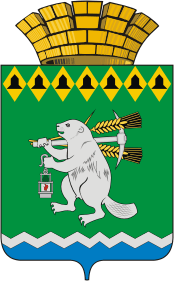 Дума Артемовского городского округа                                                        VI созыв                                                        32  заседание                                                       РЕШЕНИЕ     от 29 марта 2018 года				            № 331Об утверждении отчета об исполнении Программы управлениясобственностью Артемовского городского округа за 2017 годРуководствуясь статьей 30 Положения об управлении собственностью Артемовского городского округа, принятого решением Думы Артемовского городского округа от 27.02.2014 № 437 (с изменениями), статьей 23 Устава Артемовского городского округа,Дума Артемовского городского округа РЕШИЛА: 1. Утвердить отчет об исполнении Программы управления собственностью Артемовского городского округа за 2017 год (Приложение). 2.  Решение опубликовать в газете «Артемовский рабочий» и разместить на официальном сайте Думы Артемовского городского округа в информационно-телекоммуникационной  сети «Интернет».3. Контроль исполнения решения возложить на постоянную комиссию по экономическим вопросам, бюджету и налогам (Соловьев А.Ю.).                                                                                 Приложение  крешению Думы Артемовскогогородского округаот 29 марта 2018 года  №  331	ОТЧЕТ	об исполнении Программы управления собственностью Артемовского городского округа за 2017 годОсновные цели и направления совершенствования управления собственностью Артемовского городского округаОсновными целями в сфере управления собственностью Артемовского городского округа (далее – городской округ) в 2017 году были:1) увеличение   доходов   местного   бюджета  на  основе   эффективного   управления собственностью городского округа;2) оптимизация  использования объектов  собственности  в  интересах  социально  - экономических задач;3) обеспечение   учета   и   контроля   за   использованием   объектов   муниципальной собственности городского округа.Основными направлениями совершенствования управления муниципальным имуществом Артемовского городского округа в 2017 году являлись:1) формирование муниципальной собственности как за счет проведения процедуры разграничения собственности на территории городского округа, в том числе и на землю, так и за счет выявления бесхозяйных объектов и выморочного имущества с последующей регистрацией права собственности городского округа;2) осуществление контроля за поступлением арендной платы как за использование муниципального имущества и земельных участков, составляющих  муниципальную казну городского округа, так и за использование земельных участков, государственная собственность на которые не разграничена;3) осуществление учета и контроля за использованием муниципального имущества;4) нормотворческая деятельность;5) выполнение Программы приватизации муниципального имущества Артемовского городского  округа за 2017 год;6) проведение балансовых комиссий, основными задачами которых является анализ финансово-хозяйственной деятельности муниципальных унитарных предприятий в целях предупреждения негативных явлений в их деятельности и определение мер по устранению имеющихся недостатков и мобилизации внутрихозяйственных резервов;7) сдача в аренду муниципального имущества, излишнего, используемого не по назначению или неиспользуемого муниципальными унитарными предприятиями (далее по тексту – предприятия), и муниципальными учреждениями (далее по тексту – учреждения), при условии правомерного его изъятия и последующего зачисления его в казну Артемовского городского  округа.Формирование муниципальной собственностиФормирование муниципальной собственности проходило как за счет проведения процедуры разграничения собственности на территории городского округа, в том числе и на землю, так и за счет выявления бесхозяйных объектов и выморочного имущества, с последующей регистрацией права собственности городского округа.По состоянию на 01.01.2018 балансовая стоимость муниципального имущества составила 6 017 118,3 тыс.руб. (на 01.01.2017 – 6 138 746,3 тыс.руб.) в том числе:- 207 501,9 тыс.руб. – имущество закрепленное на праве хозяйственного ведения за муниципальными унитарными предприятиями (на 01.01.2017 – 290 743,0 тыс.руб.);- 5 543 683,7 тыс.руб. – имущество, закрепленное на праве оперативного управления за муниципальными учреждениями (на 01.01.2017 – 5 535 224,6  тыс.руб.);- 265 932,7 тыс.руб. – имущество, составляющее казну Артемовского городского округа (на 01.01.2017 – 312 778,7 тыс.руб.).Кроме того в 2017 году:  1. Приобретено в муниципальную собственность за счет средств бюджета Артемовского городского округа: 1) 3 жилых помещения во исполнение решений суда, общей площадью 142,3 кв.м., на сумму – 3 213 714,60 тыс. рублей;2) 2 жилых помещения для малоимущих граждан, общей площадью 140,5 кв.м., на сумму – 2 741 439,00 тыс.руб.;3) 4 жилых помещения для граждан, подлежащих отселению из непригодного для проживания жилья, общей площадью 218,9 кв.м., на сумму – 7 663 678,4 тыс.руб.;4)  нежилое здание, общей площадью 25,6  кв.м., кадастровый номер 66:02:1701023:1217, местоположение: Свердловская область, город Артемовский, улица Терешковой, д. 1, на сумму 149 400,00 рублей;5) нежилое здание, общей площадью 12,9 кв.м., кадастровый номер 66:02:1701023:1218, местоположение: Свердловская область, г. Артемовский, улица Терешковой, д. 1, на сумму 50 900,00 рублей;6) 2 автомобиля LADA GRANTA на сумму 823 550,00 рублей;7) 1 автомобиль  Kia Cerato на сумму 978 540,00 рублей.2. Принято в муниципальную собственность на основании постановлений Администрации Артемовского городского округа, договоров безвозмездной    передачи,    договоров    купли  -  продажи,    договоров    мены следующее имущество:1) 5 объектов жилищного фонда – 243,9 кв.м.:- жилой дом, расположенный по адресу: Свердловская область, Артемовский район, п. Незевай, улица Прифермская, д. 5, площадью 27,8 кв.м.;- жилой дом, расположенный по адресу: Свердловская область, Артемовский район, с. Покровское, ул. Октябрьская, д. 17, площадью 21,5 кв.м.;- квартира № 10, расположенная по адресу: Свердловская область, Артемовский район, п. Буланаш, ул. Кутузова, д. 26, площадь 34,4 кв.м.;- квартира № 12, расположенная по адресу: Свердловская область, Артемовский район, п. Буланаш, ул. Кутузова, д. 26, площадь 63,9 кв.м.;- квартира № 14, расположенная по адресу: Свердловская область, Артемовский район, п. Буланаш, ул. Кутузова, д. 26, площадью 96,3 кв.м.2)    газопровод низкого давления «Газоснабжение жилых домов ПК Пролетарский», местоположение: Свердловская область, г. Артемовский, улица Чернышева, Пролетарская, Первомайская, Металлистов, Луговая, пер. Луговой, год ввода в эксплуатацию – 2017, общая протяженность – 2330,5 м.3. Приобретено в муниципальную собственность в процессе разграничения собственности следующее имущество: 1) автодорога железобетонная РПБ АртЭС, ширина – 6,0 м., литер 15, протяженностью 220,0 м., кадастровый номер 66:02:1702016:265, местоположение: Свердловская область, г. Артемовский, ул. Горняков, 20 на территории АХК «Ремонтно – производственная база АртЭС», балансовая стоимость 2 007 830,00 рублей;2) автодорога железобетонная РПБ АртЭС, литер 16, протяженность – 500,0 м., ширина – 7,0 м., кадастровый номер 66:02:1702016:266, местоположение: Свердловская область, г. Артемовский, ул. Горняков, 20 на территории АХК «Ремонтно – производственная база АртЭС», балансовая стоимость 1 069 417,00 рублей;3) участок трубопровода тепловых сетей  от ТК-1 у дома № 2а по улице Разведчиков  до ТК-2, расположенного на территории базы ОАО МРСК Урала, протяженностью 471, 0 м., местоположение: Свердловская область, город Артемовский, ул. Горняков, дом 20, на территории АХК «Ремонтно- производственная база АртЭС», балансовая стоимость 130 178,00 рублей;4) канализационная сеть асбоцементная РПБ АртЭС от КК-6 до КК-38, протяженностью 1415, 0 м., местоположение:  Свердловская область, город Артемовский, ул. Горняков, дом 20, на территории АХК «Ремонтно- производственная база АртЭС», балансовая стоимость 4 585 000,00 рублей;5) автомобильная дорога Подъезд к РПС от км 3+723 а/д «г. Артемовский-  с. Шогринское», протяженностью 2158,0 м., местоположение: Свердловская область, Артемовский городской округ, балансовая стоимость 7 210 488,42 рубля;6) автобус для перевозки детей ПАЗ 423470-04, (VIN) X1M4234CVH0000268, год выпуска – 2017, номер транспортного средства – 52 ОР 623817, балансовая стоимость 2 854 000,00 рублей;7) оборудование: источник бесперебойного питания Grown CMU-650, металлодетектор «СФИНКС» ВМ 612, принтер лазерный Samsung SL-M2020W, принтер лазерный Samsung SL-M4020ND, рабочая станция (компьютер в сборе), сканер Fujitsu SP-1120, балансовая стоимость 1 321 507,92 рублей;8) оборудование: принтер высокопроизодительный с дуплексной печатью ч/б лазерный XEROX Phaser 451DN, профессиональный быстрый сканер документов формата F4 Plustek SmartOffice PS286, мультимедийный проектор NEC VT595, МФУ (принтер/копир/сканер/факс) Xerox Phaser 3200MFPN, балансовая стоимость 130035, 10 рублей;9) оборудование: персональный компьютер DEPO Neos 420SF, активное и пассивное сетевое оборудование для организации локальной сети и VPN – канала связи с региональным центром обработки информации, ноутбук Samsung R410 (FA04) RU, балансовая стоимость 172 059, 75 рублей.4. Выявлены объекты, не имеющие собственников, и приняты в муниципальную собственность Артемовского городского округа:1)  3 объекта жилищного фонда:- жилой дом, расположенный по адресу: Свердловская область, Артемовский район, д. Лисава, ул. Ленина, д, 35;- квартира № 4, расположенная по адресу: Свердловская область, Артемовский район, с. Мостовское, ул. Молодежи, д. 1;- часть жилого дома № 2, расположенная по адресу: Свердловская область, г. Артемовский, пер. Ключевской, д. 2, площадь 54,2 кв.м.;2) 20 автомобильных дорог:- местоположение  объекта:  Свердловская  область,   Артемовский   район, с. Мостовское, ул. Пушкина, протяженностью 253,0 м.;- местоположение  объекта:  Свердловская  область,  Артемовский    район, с. Мостовское, ул. Пионерская, протяженностью 315,0 м.;- местоположение  объекта:   Свердловская  область,  Артемовский   район, с. Мостовское, ул. Первомайская, протяженностью 708,0 м.;- местоположение  объекта:   Свердловская  область,  Артемовский   район, с. Мостовское, ул. Советская, протяженностью 236,0 м.;- местоположение  объекта:  Свердловская  область,   Артемовский   район, с. Мостовское, ул. Совхозная, протяженностью 124,0 м.;- местоположение  объекта:  Свердловская  область,   Артемовский   район, с. Мостовское, ул. Молодежи, протяженностью 808,0 м.;- местоположение  объекта:   Свердловская  область,  Артемовский   район, с. Мостовское, ул. Заречная, протяженностью 150,0 м.;- местоположение  объекта:  Свердловская  область,   Артемовский   район, с. Мостовское, ул. Ленина, протяженностью 100,0 м.;- местоположение  объекта:  Свердловская  область,   Артемовский   район, с. Мостовское, ул. Красных Партизан, протяженностью 960,0 м.;- местоположение  объекта:  Свердловская  область,  Артемовский    район, с. Мостовское, ул. Коммунаров, протяженностью 312,0 м.;- местоположение    объекта:    Свердловская    область,    г.   Артемовский, улица Восточная, протяженностью 792,0 м.;- местоположение объекта: Свердловская область, Артемовский	 район, от ул. Советская в с. Большое Трифоново к переезду на перегоне Красные Орлы -  Егоршино 108 км., протяженностью 1745,0 м.;- местоположение  объекта:  Свердловская  область,   Артемовский   район, с.  Большое    Трифоново    ул.    Советская    от   д.   №   11а   до   пересечения   с ул. Некрасова, протяженностью 142,0 м.;- местоположение  объекта:  Свердловская  область,   Артемовский   район, п. Незевай, проезд от ул. Зеленая д. 20 до ул. Первомайская, протяженностью 265,0 м.;- местоположение  объекта:  Свердловская  область,   Артемовский   район, п. Незевай, проезд от ул. Зеленая д. 1 до ул. Пионерская, д. 1, протяженностью 225,0 м.;- местоположение  объекта:  Свердловская  область,   Артемовский   район, п. Незевай, проезд от ул. Первомайская до ул. Школьная около домов №№ 6,7, протяженностью 109,0 м.;- местоположение  объекта:  Свердловская  область,   Артемовский   район, п. Незевай,  проезд о т  ул.  Первомайская до ул. Школьная около домов №№ 8, 9с. Мостовское, ул. Пушкина, протяженностью 108,0 м.;- местоположение  объекта:  Свердловская  область,   Артемовский   район, п. Незевай, проезд от д. 2а ул. Новая до ул. Садовая, протяженностью 91,0 м.;- местоположение  объекта:  Свердловская  область,  Артемовский    район, п. Незевай, дорога на кладбище, протяженностью 111,0 м.;- местоположение  объекта:  Свердловская  область,  Артемовский    район, п. Незевай, дорога на свалку ТБО, протяженностью 1930,0 м.3) объекты инженерной инфраструктуры, в количестве 156 ед., из них:- канализационные сети, местоположение: Свердловская область, Артемовский район, п. Буланаш, канализационная сеть, расположенная от стены дома (БШИ) № 2 по ул. Октябрьская до КК № 500 по ул. Октябрьская, 2, протяженность 705,0 м, кадастровый номер объекта: 66:02:0000000:7061;- канализационные сети, местоположение: Свердловская область, Артемовский район, п. Буланаш, канализационная сеть, расположенная от стены дома № 6 по ул. Проходчиков, через КК № 652 до КК №№ 651,653 по улице Проходчиков, 6, протяженность 20,0 м, кадастровый номер объекта: 66:02:0000000:7046;- канализационные сети, местоположение: Свердловская область, Артемовский район, п. Буланаш, канализационная сеть, расположенная от стены дома № 4 по ул. Строителей до КК №№ 51,52,53 по ул. Строителей, 4, протяженность 20,0 м, кадастровый номер объекта: 66:02:2401013:2064;- канализационные сети, местоположение: Свердловская область, Артемовский район, п. Буланаш, канализационная сеть, расположенная от стены дома № 2в по ул. Радищева, через КК №№ 307,308 до КК № 306 по улице Радищева, 2в, протяженность 40,0 м, кадастровый номер объекта: 66:02:2401008:198;- канализационные сети, местоположение: Свердловская область, Артемовский район, п. Буланаш, канализационная сеть, расположенная от стены дома № 2 по ул. Строителей, через КК №№ 55,56,57 до КК № 54 по улице Строителей, 2, протяженность 60,0 м, кадастровый номер объекта: 66:02:2401013:2063;- канализационная сеть, местоположение: Свердловская область, Артемовский район, п. Буланаш, канализационная сеть, расположенная от стены дома № 2 по пл. Театральная, через КК № 524 до КК №№ 525,526,528 по площади Театральная, 2, протяженность 25,0 м, кадастровый номер объекта: 66:02:2401014:2344;- канализационная сеть, местоположение: Свердловская область, Артемовский район, п. Буланаш, канализационная сеть, расположенная от стены дома № 1 по ул. Проходчиков до КК № 673 по ул. Проходчиков, 1, протяженность 10,0 м, кадастровый номер объекта: 66:02:2401014:2351;- канализационная сеть, местоположение: Свердловская область, Артемовский район, п. Буланаш, канализационная сеть, расположенная от стены дома (ДДТ № 22) № 1 по ул. Грибоедова до КК № 254 по ул. Грибоедова, 1, протяженность 200,0 м, кадастровый номер объекта: 66:02:2401009:463;- канализационная сеть, местоположение: Свердловская область, Артемовский район, п. Буланаш, канализационная сеть, расположенная от стены дома № 7 по ул. Проходчиков, через КК № 641 до КК № 637 по улице Проходчиков, 7, протяженность 10,0 м, кадастровый номер объекта: 66:02:2401014:2341;- канализационная сеть, местоположение: Свердловская область, Артемовский район, п. Буланаш, канализационная сеть, расположенная от стены дома  №  54а  по  ул.  Ф.  Революции,  через КК  №  б/н  до  КК  №  160  по улице Ф. Революции, 54а, протяженность 80,0 м, кадастровый номер объекта: 66:02:2401013:2065;- канализационная сеть, местоположение: Свердловская область, Артемовский район, п. Буланаш, канализационная сеть, расположенная от стены дома № 8 по ул. Первомайская, через КК № 186,187,188,189,190 до КК № 181 по ул. Первомайская, 8, протяженность 60,0 м, кадастровый номер объекта: 66:02:2401016:984;- канализационная сеть, местоположение: Свердловская область, Артемовский район, п. Буланаш, канализационная сеть, расположенная от стены дома № 1 по пл. Театральная до КК №№ 539,571,366 по пл. Театральная, 1, протяженность 25,0 м, кадастровый номер объекта: 66:02:2401014:2350;- канализационные сети, местоположение: Свердловская область, Артемовский район, п. Буланаш, канализационная сеть, расположенная от стены дома № 8 по ул. Строителей, через КК №№ 68,69,70,71 до КК № 60 по улице Строителей, 8, протяженность 90,0 м, кадастровый номер объекта: 66:02:2401013:2073;- канализационная сеть, местоположение: Свердловская область, Артемовский район, п. Буланаш, канализационная сеть, расположенная от стены дома (ДОУ д/с № 7) № 3а по ул. Первомайская до КК 152 по ул. Первомайская, 3а, протяженность 50,0 м, кадастровый номер объекта: 66:02:2401014:2359;- канализационная сеть, местоположение: Свердловская область, Артемовский район, п. Буланаш, канализационная сеть, расположенная от стены дома № 8 по ул. Проходчиков, через КК №№ 644,646,647 до КК №№ 643,651 по ул. Проходчиков, 8, протяженность 40,0 м, кадастровый номер объекта: 66:02:2401016:981;- канализационная сеть, местоположение: Свердловская область, Артемовский район, п. Буланаш, канализационная сеть, расположенная от стены дома (ТОМС п. Буланаш) № 1а по пл. Театральная до КК № 538 по площади Театральная, 1а, протяженность 6,0 м, кадастровый номер объекта: 66:02:2401014:2349;- канализационная сеть, местоположение: Свердловская область, Артемовский район, п. Буланаш, канализационная сеть, расположенная от стены дома № 3 по ул. Проходчиков до КК № 673 по ул. Проходчиков, 3, протяженность 10,0 м, кадастровый номер объекта: 66:02:2401014:2365;- канализационные сети, местоположение: Свердловская область, Артемовский район, п. Буланаш, канализационная сеть, расположенная от стены дома № 6 по ул. Строителей, через КК №№ 64,65,67 до КК № 59 по улице Строителей, 6, протяженность 90,0 м, кадастровый номер объекта: 66:02:2401013:2074;- канализационные сети, местоположение: Свердловская область, Артемовский район, п. Буланаш, канализационная сеть, расположенная от стены дома № 6 по ул. Новая, через КК №№ 512,513 до КК №№ 510,511 по улице Новая, 6, протяженность 20,0 м, кадастровый номер объекта: 66:02:2401015:499;- канализационная сеть, местоположение: Свердловская область, Артемовский район, п. Буланаш, канализационная сеть, расположенная от стены дома (ЦКиК «Родина»)  по пл. Театральная, через КК № 531 до КК № 530 по площади Театральная, б/н, протяженность 15,0 м, кадастровый номер объекта: 66:02:2401014:2345;- канализационные сети, местоположение: Свердловская область, Артемовский район, п. Буланаш, канализационная сеть, расположенная от стены дома № 4 по ул. Каменщиков, через КК № 566 до КК №№ 564,565 по улице Каменщиков, 4, протяженность 15,0 м, кадастровый номер объекта: 66:02:2401014:2348;- канализационные сети, местоположение: Свердловская область, Артемовский район, п. Буланаш, канализационная сеть, расположенная от стены дома № 9 по ул. Вахрушева, через КК № б/н до КК б/н по ул. Вахрушева, 9, протяженность 9,0 м, кадастровый номер объекта: 66:02:2401012:282;- канализационные сети, местоположение: Свердловская область, Артемовский район, п. Буланаш, канализационная сеть, расположенная от стены дома № 2 по ул. Каменщиков, через КК № 567 до КК №№ 565,568 по улице Каменщиков, 2, протяженность 30,0 м, кадастровый номер объекта: 66:02:2401014:2342;- канализационные сети, местоположение: Свердловская область, Артемовский район, п. Буланаш, канализационная сеть, расположенная от стены дома № 6 по ул. Декабристов до КК № 501 по ул. Декабристов, 6, протяженность 10,0 м, кадастровый номер объекта: 66:02:2401015:498;- канализационная сеть, местоположение: Свердловская область, Артемовский район, п. Буланаш, канализационная сеть, расположенная от стены дома № 4 по ул. Проходчиков, через КК № 657 до КК №№ 654,656 по улице Проходчиков, 4, протяженность 20,0 м, кадастровый номер объекта: 66:02:2401016:979;- канализационная сеть, местоположение: Свердловская область, Артемовский район, п. Буланаш, канализационная сеть, расположенная от стены дома № 2 по ул. Проходчиков до КК №№ 674,676,677 по ул. Проходчиков, 2, протяженность 20,0 м, кадастровый номер объекта: 66:02:2401016:978;- канализационная сеть, местоположение: Свердловская область, Артемовский район, п. Буланаш, канализационная сеть, расположенная от стены дома № 41 по ул. Ф. Революции до КК № 102 по ул. Ф. Революции, 41, протяженность 10,0 м, кадастровый номер объекта: 66:02:2401013:2075;- канализационная сеть, местоположение: Свердловская область, Артемовский район, п. Буланаш, канализационная сеть, расположенная от стены дома № 14 по ул. Физкультурников до КК №№ 394,395 по ул. Физкультурников, 14, протяженность 10,0 м, кадастровый номер объекта: 66:02:2401013:2072;- канализационная сеть, местоположение: Свердловская область, Артемовский район, п. Буланаш, канализационная сеть, расположенная от стены дома  №  2  по  ул.  Первомайская,  через  КК №№ 351,352,352,354,355,б/н до КК № 348 по ул. Первомайская, 2, протяженность 140,0 м, кадастровый номер объекта: 66:02:2401014:2343;- канализационные сети, местоположение: Свердловская область, Артемовский район, п. Буланаш, канализационная сеть, расположенная от стены дома (Муз. школа № 2) № 7 по ул. Вахрушева до  КК  б/н  по  улице  Вахрушева,  7, протяженность 6,0 м, кадастровый номер объекта: 66:02:2401012:287;- канализационная сеть, местоположение: Свердловская область, Артемовский район, п. Буланаш, канализационная сеть, расположенная от стены дома № 54 по ул. Ф. Революции, через КК №№ 114,115 до КК № 113 по улице Ф. Революции, 54, протяженность 10,0 м, кадастровый номер объекта: 66:02:2401013:2022;- канализационная сеть, местоположение: Свердловская область, Артемовский район, п. Буланаш, канализационная сеть, расположенная от стены дома № 39 по ул. Ф. Революции, через КК № 192 до КК № 193 по ул. Вахрушева, 9, протяженность 25,0 м, кадастровый номер объекта: 66:02:2401013:2062;- канализационные сети, местоположение: Свердловская область, Артемовский район, п. Буланаш, ул. Вахрушева, канализационная сеть, расположенная от стены дома № 3 по ул. Вахрушева, через КК № 217 до КК №№ 220,222 по ул. Вахрушева, 3, протяженность 20,0 м, кадастровый номер объекта: 66:02:2401009:452;- канализационные сети, местоположение: Свердловская область, Артемовский район, п. Буланаш, ул. Вахрушева, канализационная сеть, расположенная от стены дома (БДЮСШ 25) № 4 по ул. Вахрушева до КК № б/н по ул. Вахрушева, 4, протяженность 6,0 м, кадастровый номер объекта: 66:02:2401009:453;- канализационные сети, местоположение: Свердловская область, Артемовский район, п. Буланаш, канализационная сеть, расположенная от стены дома № 15 по ул. Комсомольская, через КК №№ 116,117 до КК № 113 по улице Комсомольская, 15, протяженность 30,0 м, кадастровый номер объекта: 66:02:2401013:2023;-   канализационные     сети,     местоположение:    Свердловская    область, Артемовский район, п. Буланаш, канализационная сеть, расположенная от стены дома № 6 по ул. Коммунальная, через КК №№ 248,249,251 до КК № 247 по улице Коммунальная, 6, протяженность 50,0 м, кадастровый номер объекта: 66:02:2401009:454;- канализационные сети, местоположение: Свердловская область, Артемовский район, п. Буланаш, канализационная сеть, расположенная от стены дома (Отдел полиции 25) № 12 по ул. Театральная, через КК № б/н до КК № 204 по ул. Театральная, 12, протяженность 15,0 м, кадастровый номер объекта: 66:02:2401014:2304;- канализационные сети, местоположение: Свердловская область, Артемовский район, п. Буланаш, канализационная сеть, расположенная от стены дома № 28 по ул. Театральная, через КК №№ 474,475 до КК № 473 по улице Театральная, 28, протяженность 20,0 м, кадастровый номер объекта: 66:02:2401016:963;- канализационные сети, местоположение: Свердловская область, Артемовский район, п. Буланаш, канализационная сеть, расположенная от стены дома № 24 по ул. Кутузова, через КК № 612 до КК №№ 611,663 по ул. Кутузова, 24, протяженность 20,0 м, кадастровый номер объекта: 66:02:2401014:2276;- канализационные сети, местоположение: Свердловская область, Артемовский район, п. Буланаш, канализационная сеть, расположенная от стены дома № 2 по ул. Грибоедова, через КК № 253 до КК №№ 250,251 по улице Грибоедова, 2, протяженность 20,0 м, кадастровый номер объекта: 66:02:0000000:7063;- канализационные сети, местоположение: Свердловская область, Артемовский район, п. Буланаш, канализационная сеть, расположенная от стены дома  № 3  по  ул.  М.  Горького,  через  КК  №№  380,381,382,383,384,385  до КК № 386 по ул. М. Горького, 3, протяженность 130,0 м, кадастровый номер объекта: 66:02:2401014:2222;- канализационные сети, местоположение: Свердловская область, Артемовский район, п. Буланаш, канализационная сеть, расположенная от стены дома № 16 по ул. Механическая, через КК №№ 645,649 до КК №№ 643,648 по ул. Механическая, 16, протяженность 30,0 м, кадастровый номер объекта: 66:02:0000000:7015;- канализационные сети, местоположение: Свердловская область, Артемовский район, п. Буланаш, канализационная сеть, расположенная от стены дома (ЦВР № 27) № 8 по ул. М. Горького, через КК № б/н до КК № 141 по улице М. Горького, 8, протяженность 40,0 м, кадастровый номер объекта: 66:02:0000000:7021; - канализационные сети, местоположение: Свердловская область, Артемовский район, п. Буланаш, канализационная сеть, расположенная от стены дома (ОУ школа № 8) № 7 по ул. Комсомольская до КК № 152 по улице Комсомольская, 7, протяженность 200,0 м, кадастровый номер объекта: 66:02:2401014:2373;- канализационные сети, местоположение: Свердловская область, Артемовский район, п. Буланаш, канализационная сеть, расположенная от стены дома № 26 по ул. Кутузова до КК №№ 663,661 по ул. Кутузова, 26, протяженность 20,0 м, кадастровый номер объекта: 66:02:2401014:2278;- канализационные сети, местоположение: Свердловская область, Артемовский район, п. Буланаш, канализационная сеть, расположенная от стены дома № 5 по ул. Вахрушева, через КК №№ 218,219 до КК № 220 по улице Вахрушева, 5, протяженность 30,0 м, кадастровый номер объекта: 66:02:2401009:451;- канализационные сети, местоположение: Свердловская область, Артемовский район, п. Буланаш, канализационная сеть, расположенная от стены дома № 7 по ул. Театральная, через КК №№ 288,289,290,291,292 до КК № 288а по ул. Театральная, 7, протяженность 150,0 м, кадастровый номер объекта: 66:02:2401014:2238;- канализационные сети, местоположение: Свердловская область, Артемовский район, п. Буланаш, канализационная сеть, расположенная от стены дома № 17 по ул. Театральная, через КК №№ 370,371 до КК № 368 по улице Театральная, 17, протяженность 35,0 м, кадастровый номер объекта: 66:02:2401014:2242;- канализационные сети, местоположение: Свердловская область, Артемовский район, п. Буланаш, канализационная сеть, расположенная от стены дома № 13 по ул. Театральная до КК № 358а по ул. Театральная, 13, протяженность 10,0 м, кадастровый номер объекта: 66:02:2401014:2240;- канализационные сети, местоположение: Свердловская область, Артемовский район, п. Буланаш, канализационная сеть, расположенная от стены дома № 5 по ул. Театральная, через КК №№ 219.2,219.3,219.4,219.5,219.6 до КК № 219.1 по ул. Театральная, 5, протяженность 150,0 м, кадастровый номер объекта: 66:02:2401014:2237;- канализационные сети, местоположение: Свердловская область, Артемовский район, п. Буланаш, канализационная сеть, расположенная от стены дома № 6 по ул. Театральная до КК № 210 по ул. Театральная, 6, протяженность 10,0 м, кадастровый номер объекта: 66:02:2401014:2241;- канализационные сети, местоположение: Свердловская область, Артемовский район, п. Буланаш, канализационная сеть, расположенная от стены дома № 1 по ул. Первомайская, через КК № б/н до КК № 165 по улице Первомайская, 1, протяженность 30,0 м, кадастровый номер объекта: 66:02:2401014:2246;- канализационные сети, местоположение: Свердловская область, Артемовский район, п. Буланаш, канализационная сеть, расположенная от стены дома № 1 по ул. Коммунальная, через КК №№ 230,231,232,233 до КК № 229 по ул. Коммунальная, 1, протяженность 80,0 м, кадастровый номер объекта: 66:02:2401014:2248;- канализационные сети, местоположение: Свердловская область, Артемовский район, п. Буланаш, канализационная сеть, расположенная от стены дома № 25 по ул. Кутузова до КК № б/н по ул. Кутузова, 25, протяженность 10,0 м, кадастровый номер объекта: 66:02:2401014:2230;- канализационные сети, местоположение: Свердловская область, Артемовский район, п. Буланаш, канализационная сеть, расположенная от стены дома № 8 по ул. Театральная до КК № 200 по ул. Театральная, 8, протяженность 10,0 м, кадастровый номер объекта: 66:02:2401014:2250;- канализационные сети, местоположение: Свердловская область, Артемовский район, п. Буланаш, канализационная сеть, расположенная от стены дома № 8 по ул. Комсомольская, через КК №№ 138,139,140,141,142,143,144 до КК № 137 по ул. Комсомольская, 8, протяженность 150,0 м, кадастровый номер объекта: 66:02:2401014:2236;- канализационные сети, местоположение: Свердловская область, Артемовский район, п. Буланаш, канализационная сеть, расположенная от стены дома № 6 по ул. Машиностроителей до КК №№ 114,115,116,117,118 по улице Машиностроителей, 6, протяженность 60,0 м, кадастровый номер объекта: 66:02:2401013:1988;- канализационные сети, местоположение: Свердловская область, Артемовский район, п. Буланаш, канализационная сеть, расположенная от стены дома (ЖС кооператив) № 9 по ул. Комсомольская до КК № 106 по улице Комсомольская, 9, протяженность 20,0 м, кадастровый номер объекта: 66:02:2401013:1989;- канализационные сети, местоположение: Свердловская область, Артемовский район, п. Буланаш, канализационная сеть, расположенная от стены дома № 32 по ул. Кутузова, через КК №№ 685,686 до КК № 683 по ул. Кутузова, 32, протяженность 40,0 м, кадастровый номер объекта: 66:02:2401016:938;- канализационные сети, местоположение: Свердловская область, Артемовский район, п. Буланаш, канализационная сеть, расположенная от стены дома (ДОУ д/с № 12) № 10а по ул. Комсомольская до КК № 126 по улице Комсомольская, 10а, протяженность 30,0 м, кадастровый номер объекта: 66:02:2401013:1984;- канализационные сети, местоположение: Свердловская область, Артемовский район, п. Буланаш, канализационная сеть, расположенная от стены дома № 11 по ул. Театральная, через КК №№ 214,357 до КК №№ 215,356 по улице Театральная, 11, протяженность 15,0 м, кадастровый номер объекта: 66:02:2401014:2214;- канализационные сети, местоположение: Свердловская область, Артемовский район, п. Буланаш, канализационная сеть, расположенная от стены дома  №  6  по  ул. Комсомольская, через КК №№ 146,147,148,149,150,151 до КК № 151 (152) по ул. Комсомольская, 6, протяженность 120,0 м, кадастровый номер объекта: 66:02:2401014:2213;- канализационные сети, местоположение: Свердловская область, Артемовский район, п. Буланаш, канализационная сеть, расположенная от стены дома № 4 по ул. Кутузова  до КК №№ 236,237 по ул. Кутузова, 4, протяженность 10,0 м, кадастровый номер объекта: 66:02:2401014:2215;- канализационные сети, местоположение: Свердловская область, Артемовский район, п. Буланаш, канализационная сеть, расположенная от стены дома № 61 по ул. Победы,  через КК №№ 163,164 до КК № 162 по ул. Победы, 61, протяженность 40,0 м, кадастровый номер объекта: 66:02:2401013:1991;- канализационные сети, местоположение: Свердловская область, Артемовский район, п. Буланаш, канализационная сеть, расположенная от стены дома № 65 по ул. Победы,  через КК №№ 167,168,169 до КК № 422 по улице Победы, 65, протяженность 50,0 м, кадастровый номер объекта: 66:02:2401013:1985;- канализационные сети, местоположение: Свердловская область, Артемовский район, п. Буланаш, канализационная сеть, расположенная от стены дома № 7 по ул. Физкультурников,  через КК №№ 208,209 до КК № 207 по улице Физкультурников, 7, протяженность 20,0 м, кадастровый номер объекта: 66:02:2401014:2219;- канализационные сети, местоположение: Свердловская область, Артемовский район, п. Буланаш, канализационная сеть, расположенная от стены дома № 56 по ул. Победы,  через КК №№ 184,185,186,187 до КК № 63 по улице Победы, 56, протяженность 80,0 м, кадастровый номер объекта: 66:02:2401013:1978;- канализационные сети, местоположение: Свердловская область, Артемовский район, п. Буланаш, канализационная сеть, расположенная от стены дома (УПК) № 10 по ул. Коммунальная, через КК №№ б/н до КК № 225 по улице Коммунальная, 10, протяженность 30,0 м, кадастровый номер объекта: 66:02:2401009:450;- канализационные сети, местоположение: Свердловская область, Артемовский район, п. Буланаш, канализационная сеть, расположенная от стены дома № 1а по ул. Физкультурников,  через КК №№ 194,195 до КК № 196 по улице Физкультурников, 1а, протяженность 40,0 м, кадастровый номер объекта: 66:02:2401009:448;- канализационные сети, местоположение: Свердловская область, Артемовский район, п. Буланаш, канализационная сеть, расположенная от стены дома № 3 по ул. Первомайская, через КК №№ 342,343,344 до КК № 341 по улице Первомайская, 3, протяженность 40,0 м, кадастровый номер объекта: 66:02:2401014:2216;- канализационные сети, местоположение: Свердловская область, Артемовский район, п. Буланаш, канализационная сеть, расположенная от стены дома (Демид. колледж) № 8 по ул. Коммунальная, через КК №№ 226,227 до КК № 225 по ул. Коммунальная, 8, протяженность 30,0 м, кадастровый номер объекта: 66:02:2401009:449;- канализационные сети, местоположение: Свердловская область, Артемовский район, п. Буланаш, канализационная сеть, расположенная от стены дома (ДОУ д/с № 18) № 1а по ул. Коммунальная до КК № б/н по улице Коммунальная, 1а, протяженность 3,0 м, кадастровый номер объекта: 66:02:2401014:2247;- канализационные сети, местоположение: Свердловская область, Артемовский район, п. Буланаш, канализационная сеть, расположенная от стены дома № 54 по ул. Победы,  через КК №№ 188,189,190,191 до КК № 63 по улице Победы, 54, протяженность 80,0 м, кадастровый номер объекта: 66:02:2401013:1976;- канализационные сети, местоположение: Свердловская область, Артемовский район, п. Буланаш, канализационная сеть, расположенная от стены дома № 2 по ул. А. Невского,  через КК № б/н до КК № 546 по ул. А. Невского, 2, протяженность 50,0 м, кадастровый номер объекта: 66:02:2401014:2228;- канализационные сети, местоположение: Свердловская область, Артемовский район, п. Буланаш, канализационная сеть, расположенная от стены дома № 15 по ул. Физкультурников,  через КК № 391 до КК № 391 по улице Физкультурников, 15, протяженность 15,0 м, кадастровый номер объекта: 66:02:2401014:2225;- канализационные сети, местоположение: Свердловская область, Артемовский район, п. Буланаш, канализационная сеть, расположенная от стены дома № 18 по ул. Физкультурников,  через КК №№ 407,408 до КК № 106 по улице Физкультурников, 18, протяженность 25,0 м, кадастровый номер объекта: 66:02:2401013:1982;- канализационные сети, местоположение: Свердловская область, Артемовский район, п. Буланаш, канализационная сеть, расположенная от стены дома № 11 по ул. Физкультурников до КК №№ 386,387 по ул. Физкультурников, 11, протяженность 20,0 м, кадастровый номер объекта: 66:02:2401014:2223;- канализационные сети, местоположение: Свердловская область, Артемовский район, п. Буланаш, канализационная сеть, расположенная от стены дома № 63а по ул. Победы,  через КК №№ 156,157,158 до КК № 155 по улице Победы, 63а, протяженность 50,0 м, кадастровый номер объекта: 66:02:2401013:1983;- канализационные сети, местоположение: Свердловская область, Артемовский район, п. Буланаш, канализационная сеть, расположенная от стены дома № 12 по ул. Физкультурников до КК №№ 392,393 по ул. Физкультурников, 12, протяженность 10,0 м, кадастровый номер объекта: 66:02:2401013:1981;- канализационные сети, местоположение: Свердловская область, Артемовский район, п. Буланаш, канализационная сеть, расположенная от стены дома № 63 по ул. Победы до КК № 166 по ул. Победы, 63, протяженность 10,0 м, кадастровый номер объекта: 66:02:2401013:1980;- канализационные сети, местоположение: Свердловская область, Артемовский район, п. Буланаш, канализационная сеть, расположенная от стены дома № 20 по ул. Машиностроителей до КК №№ 702,703,704,705,706,707 по улице Машиностроителей, 20, протяженность 60,0 м, кадастровый номер объекта: 66:02:2401016:940;- канализационные сети, местоположение: Свердловская область, Артемовский район, п. Буланаш, канализационная сеть, расположенная от стены дома № 18 по ул. Машиностроителей до КК №№ 532,533,534,535,536,537 по улице Машиностроителей, 18, протяженность 60,0 м, кадастровый номер объекта: 66:02:2401016:939;- канализационные сети, местоположение: Свердловская область, Артемовский район, п. Буланаш, канализационная сеть, расположенная от стены дома (ДОУ д/с № 30) № 14а по ул. Комсомольская до КК № 74 по улице Комсомольская, 14а, протяженность 48,0 м, кадастровый номер объекта: 66:02:2401013:2009;- канализационные сети, местоположение: Свердловская область, Артемовский район, п. Буланаш, канализационная сеть, расположенная от стены дома № 4а по ул. Комсомольская, через КК №№ 182,183 до КК № 181 по улице Комсомольская, 4а, протяженность 30,0 м, кадастровый номер объекта: 66:02:2401016:947;- канализационные сети, местоположение: Свердловская область, Артемовский район, п. Буланаш, канализационная сеть, расположенная от стены дома № 29 по ул. М. Горького, через КК № б/н до КК № 44 по ул. М. Горького, 29, протяженность 80,0 м, кадастровый номер объекта: 66:02:2401013:2002;- канализационные сети, местоположение: Свердловская область, Артемовский район, п. Буланаш, канализационная сеть, расположенная от стены дома № 33 по ул. М. Горького, через КК № б/н до КК № 23 по ул. М. Горького, 33, протяженность 150,0 м, кадастровый номер объекта: 66:02:2401013:1987;- канализационные сети, местоположение: Свердловская область, Артемовский район, п. Буланаш, канализационная сеть, расположенная от стены дома № 4 по ул. Комсомольская, через КК №№ 184,185 до КК № 181 по улице Комсомольская, 4, протяженность 30,0 м, кадастровый номер объекта: 66:02:2401016:946;- канализационные сети, местоположение: Свердловская область, Артемовский район, п. Буланаш, канализационная сеть, расположенная от стены дома  №  10  по  ул.  Комсомольская,  через  КК  №№  133,132,133,134,135 до КК № 134 по ул. Комсомольская, 10, протяженность 50,0 м, кадастровый номер объекта: 66:02:2401013:2005;- канализационные сети, местоположение: Свердловская область, Артемовский район, п. Буланаш, канализационная сеть, расположенная от стены дома № 16 по ул. Комсомольская, через КК №№ 77,78,79,80,81 до КК № 82 по ул. Комсомольская, 16, протяженность 110,0 м, кадастровый номер объекта: 66:02:2401013:2008;- канализационные сети, местоположение: Свердловская область, Артемовский район, п. Буланаш, канализационная сеть, расположенная от стены дома № 16 по ул. Машиностроителей до КК №№ 526,527,528,529,530,531 по ул. Машиностроителей, 16, протяженность 60,0 м, кадастровый номер объекта: 66:02:2401016:942;- канализационные сети, местоположение: Свердловская область, Артемовский район, п. Буланаш, канализационная сеть, расположенная от стены дома № 23 по ул. Комсомольская, через КК №№ 93,94,95,96,97 до КК № 92 по ул. Комсомольская, 23, протяженность 110,0 м, кадастровый номер объекта: 66:02:2401013:2006;- канализационные сети, местоположение: Свердловская область, Артемовский район, п. Буланаш, канализационная сеть, расположенная от стены дома № 8 по ул. Машиностроителей до КК №№ 319,320,321,322,323 по улице Машиностроителей, 8, протяженность 30,0 м, кадастровый номер объекта: 66:02:2401013:1986;- канализационные сети, местоположение: Свердловская область, Артемовский район, п. Буланаш, канализационная сеть, расположенная от стены дома (ОУ школа № 9) № 21 по ул. Комсомольская до КК №№ 61,63 по улице Комсомольская, 21, протяженность 250,0 м, кадастровый номер объекта: 66:02:2401013:1993;- канализационные сети, местоположение: Свердловская область, Артемовский район, п. Буланаш, канализационная сеть, расположенная от стены дома (Профилакторий) № 33а по ул. М. Горького, через КК № б/н до КК № 23 по ул. М. Горького, 33, протяженность 150,0 м, кадастровый номер объекта: 66:02:2401013:1979;- канализационные сети, местоположение: Свердловская область, Артемовский район, п. Буланаш, канализационная сеть, расположенная от стены дома № 10 по ул. Машиностроителей до КК №№ 319,320,321,322,323 по улице Машиностроителей, 10, протяженность 20,0 м, кадастровый номер объекта: 66:02:2401013:1990;- канализационные сети, местоположение: Свердловская область, Артемовский район, п. Буланаш, канализационная сеть, расположенная от стены дома № 11 по ул. Комсомольская, через КК №№ 103,104 до КК № 102 по улице Комсомольская, 11, протяженность 340,0 м, кадастровый номер объекта: 66:02:2401013:2004;- канализационные сети, местоположение: Свердловская область, Артемовский район, п. Буланаш, канализационная сеть, расположенная от стены дома (ОВП № 3) № 31 по ул. М. Горького, через КК № 10 до КК № б/н по улице М. Горького, 31, протяженность 70,0 м, кадастровый номер объекта: 66:02:2401013:2003;- канализационные сети, местоположение: Свердловская область, Артемовский район, п. Буланаш, канализационная сеть, расположенная от стены дома № 12 по ул. Машиностроителей до КК №№ 324,325,326,327 по улице Машиностроителей, 12, протяженность 40,0 м, кадастровый номер объекта: 66:02:2401013:1992;- канализационные сети, местоположение: Свердловская область, Артемовский район, п. Буланаш, канализационная сеть, расположенная от стены дома № 28 по ул. М. Горького, через КК №№ 10,11,12,13,14,15 до КК № 16 по ул. М. Горького, 28, протяженность 130,0 м, кадастровый номер объекта: 66:02:2401001:272;- канализационные сети, местоположение: Свердловская область, Артемовский район, п. Буланаш, канализационная сеть, расположенная от стены дома № 23 по ул. М. Горького, через КК №№ 41,42 до КК №№ 44,43 по улице М. Горького, 23, протяженность 30,0 м, кадастровый номер объекта: 66:02:2401013:1977;- канализационные сети, местоположение: Свердловская область, Артемовский район, п. Буланаш, канализационная сеть, расположенная от стены дома  №  26  по  ул. М.  Горького,  через  КК  №№  24,25,27 до КК № 26 по улицеМ. Горького, 26, протяженность 50,0 м, кадастровый номер объекта: 66:02:2401011:424;- канализационные сети, местоположение: Свердловская область, Артемовский район, п. Буланаш, канализационная сеть, расположенная от стены дома № 24 по ул. М. Горького, через КК №№ 29,31 до КК №№ 28,30 по улице М. Горького, 24, протяженность 30,0 м, кадастровый номер объекта: 66:02:2401011:423;- канализационные сети, местоположение: Свердловская область, Артемовский район, п. Буланаш, канализационная сеть, расположенная от стены дома № 22 по ул. М. Горького, через КК №№ 99,104 до КК №№ 98,102 по улице М. Горького, 22, протяженность 25,0 м, кадастровый номер объекта: 66:02:2401011:421;- канализационные сети, местоположение: Свердловская область, Артемовский район, п. Буланаш, канализационная сеть, расположенная от стены дома № 25 по ул. М. Горького, через КК №№ 39,40 до КК №№ 45,46 по улице М. Горького, 25, протяженность 30,0 м, кадастровый номер объекта: 66:02:2401013:1999;- канализационные сети, местоположение: Свердловская область, Артемовский район, п. Буланаш, канализационная сеть, расположенная от стены  дома  №  25  по  ул.  Театральная,  через  КК №№ 378,379,607,668  до КК № 672 по ул. Театральная, 25, протяженность 30,0 м, кадастровый номер объекта: 66:02:2401014:2262;- канализационные сети, местоположение: Свердловская область, Артемовский район, п. Буланаш, канализационная сеть, расположенная от стены дома № 14 по ул. Кутузова, через КК № 285 до КК №№ 284,535 по ул. Кутузова, 14, протяженность 20,0 м, кадастровый номер объекта: 66:02:2401014:2261;- канализационные сети, местоположение: Свердловская область, Артемовский район, п. Буланаш, канализационная сеть, расположенная от стены дома № 12 по ул. Кутузова, через КК № 287 до КК № 286 по ул. Кутузова, 12, протяженность 20,0 м, кадастровый номер объекта: 66:02:2401014:2280;- канализационные сети, местоположение: Свердловская область, Артемовский район, п. Буланаш, канализационная сеть, расположенная от стены дома № 9 по ул. Театральная, через КК №№ 212,213 до КК № 215 по улице Театральная, 9, протяженность 25,0 м, кадастровый номер объекта: 66:02:2401014:2268;- канализационные сети, местоположение: Свердловская область, Артемовский район, п. Буланаш, канализационная сеть, расположенная от стены дома № 16 по ул. Кутузова, через КК № б/н до КК №№ 573,574,575 по улице Кутузова, 16, протяженность 25,0 м, кадастровый номер объекта: 66:02:2401014:2272;- канализационные сети, местоположение: Свердловская область, Артемовский район, п. Буланаш, канализационная сеть, расположенная от стены дома № 20 по ул. М. Горького, через КК №№ 106,105 до КК №№ 107,107а по улице М. Горького, 20, протяженность 30,0 м, кадастровый номер объекта: 66:02:2401011:422;- канализационные сети, местоположение: Свердловская область, Артемовский район, п. Буланаш, канализационная сеть, расположенная от стены дома № 21 по ул. М. Горького, через КК №№ 177,179 до КК №№ 176,178 по улице М. Горького, 21, протяженность 30,0 м, кадастровый номер объекта: 66:02:2401013:1997;- канализационные сети, местоположение: Свердловская область, Артемовский район, п. Буланаш, канализационная сеть, расположенная от стены дома № 26 по ул. Театральная, через КК №№ 662,663,664 до КК № 161 по улице Театральная, 26, протяженность 40,0 м, кадастровый номер объекта: 66:02:2401014:2269;- канализационные сети, местоположение: Свердловская область, Артемовский район, п. Буланаш, канализационная сеть, расположенная от стены дома № 18 по ул. М. Горького, через КК №№ 121,123 до КК №№ 120,122 по улице М. Горького, 18, протяженность 30,0 м, кадастровый номер объекта: 66:02:2401011:420;- канализационные сети, местоположение: Свердловская область, Артемовский район, п. Буланаш, канализационная сеть, расположенная от стены дома № 19 по ул. М. Горького, через КК №№ 181,183 до КК №№ 180,182 по улице М. Горького, 19, протяженность 30,0 м, кадастровый номер объекта: 66:02:2401013:1996;- канализационные сети, местоположение: Свердловская область, Артемовский район, п. Буланаш, канализационная сеть, расположенная от стены дома № 31 по ул. Кутузова, через КК №№ 688,690 до КК №№ 687,689 по улице Кутузова, 31, протяженность 20,0 м, кадастровый номер объекта: 66:02:2401016:958;- канализационные сети, местоположение: Свердловская область, Артемовский район, п. Буланаш, канализационная сеть, расположенная от стены дома № 33 по ул. Кутузова, через КК № 693 до КК №№ 689,692 по ул. Кутузова, 33, протяженность 20,0 м, кадастровый номер объекта: 66:02:2401016:959;- канализационные сети, местоположение: Свердловская область, Артемовский район, п. Буланаш, канализационная сеть, расположенная от стены дома № 17 по ул. Комсомольская, через КК №№ 120,121 до КК № 119 по улице Комсомольская, 17, протяженность 30,0 м, кадастровый номер объекта: 66:02:2401013:2014;- канализационные сети, местоположение: Свердловская область, Артемовский район, п. Буланаш, канализационная сеть, расположенная от стены дома № 1 по ул. Механическая, через КК №№ 271,272 до КК №№ 273,274 по улице Механическая, 1, протяженность 35,0 м, кадастровый номер объекта: 66:02:2401014:2281;- канализационные сети, местоположение: Свердловская область, Артемовский район, п. Буланаш, канализационная сеть, расположенная от стены дома № 1 по ул. Комсомольская до КК № 165 по ул. Комсомольская, 1, протяженность 10,0 м, кадастровый номер объекта: 66:02:2401014:2270;- канализационные сети, местоположение: Свердловская область, Артемовский район, п. Буланаш, канализационная сеть, расположенная от стены дома № 35 по ул. Кутузова, через КК № 695 до КК №№ 692,694 по ул. Кутузова, 35, протяженность 15,0 м, кадастровый номер объекта: 66:02:2401016:960;- канализационные сети, местоположение: Свердловская область, Артемовский район, п. Буланаш, канализационная сеть, расположенная от стены дома № 13 по ул. Физкультурников до КК №№ 388,389 по ул. Физкультурников, 13, протяженность 10,0 м, кадастровый номер объекта: 66:02:2401014:2255;- канализационные сети, местоположение: Свердловская область, Артемовский район, п. Буланаш, канализационная сеть, расположенная от стены дома № 17 по ул. М. Горького, через КК №№ 173,175 до КК №№ 172,174 по улице М. Горького, 17, протяженность 30,0 м, кадастровый номер объекта: 66:02:2401013:1998;- канализационные сети, местоположение: Свердловская область, Артемовский район, п. Буланаш, канализационная сеть, расположенная от стены дома № 20 по ул. Кутузова, через КК №№ 581,582 до КК № 580 по ул. Кутузова, 20, протяженность 20,0 м, кадастровый номер объекта: 66:02:2401014:2271;- канализационные сети, местоположение: Свердловская область, Артемовский район, п. Буланаш, канализационная сеть, расположенная от стены дома № 16 по ул. Физкультурников, через КК № 397 до КК № 396 по улице Физкультурников, 16, протяженность 15,0 м, кадастровый номер объекта: 66:02:2401013:2016;- участок канализационной сети от жилого дома, расположенного по адресу: Свердловская область, г. Артемовский, ул. Чайкиной, 18, до канализационного   колодца   КК   35,   местоположение:  Свердловская  область, город Артемовский, ул. Чайкиной, д. 18, протяженность 46,0 м, кадастровый номер объекта: 66:02:1701005:938;-  участок  канализационной  сети  от  КК  85  до  здания «Гостиницы Заря» г.  Артемовский, площадь  Советов,  1,  местоположение:  Свердловская область, г. Артемовский, протяженность 127,0 м, кадастровый номер объекта: 66:02:0000000:7078;-  участок   сети   канализации   от   КК   87,   расположенного   по   адресу: г.  Артемовский,  ул.  Энергетиков  до  стены здания, расположенного по адресу:г.    Артемовский,    л.   Советов,   3,   местоположение:   Свердловская   область, г.  Артемовский,  ул.  Энергетиков  до  стены здания, расположенного по адресу:г. Артемовский, пл. Советов, 3, протяженность 151,0 м, кадастровый номер объекта 66:02:0000000:6947;-  участок   сети   канализации   от   КК   93,   расположенного   по   адресу: г.  Артемовский,  ул.  Энергетиков  до  стены здания, расположенного по адресу: г.  Артемовский,  ул.  Энергетиков,  8,  местоположение:  Свердловская  область, г.  Артемовский,    ул.   Энергетиков   от   КК   93,   расположенного   по   адресу: г.  Артемовский,  ул.  Энергетиков  до  стены здания, расположенного по адресу: г. Артемовский, ул. Энергетиков, 8, протяженность 42,0 м, кадастровый номер объекта 66:02:0000000:6948;- участок сети канализации от здания, расположенного по адресу:                                    г. Артемовский, ул. Почтовая, 1А до КК 1078, местоположение: Свердловская область,  г.  Артемовский,  ул.  Почтовая,  от  здания, расположенного по адресу:г. Артемовский, ул. Почтовая, 1А до КК 1078, протяженность 4,0 м, кадастровый номер объекта: 66:02:1702018:2806;- участок канализационной сети, местоположение: Свердловская область, г.  Артемовский,  ул.  Чайковского:  от  ул.  9 Января до земельного участка дома № 6, протяженность 68,0 м, кадастровый номер объекта: 66:02:1702021:630;- участок тепловой сети, проходящей в подвале дома № 20, расположенного по адресу: г. Артемовский, ул. Достоевского, местоположение: Свердловская область, г. Артемовский, ул. Достоевского, 20, протяженностью 48,0 м, кадастровый номер объекта: 66:02:1703008:711;- участок тепловой сети, проходящей в подвале дома № 14, расположенного по адресу: г. Артемовский, ул. Ленина, местоположение: Свердловская область,  г. Артемовский, ул. Ленина, 14, протяженностью 41,0 м, кадастровый номер объекта: 66:02:1702018:2797;- участок тепловой сети, проходящей в подвале дома № 18, расположенного по адресу: г. Артемовский, ул. Ленина, местоположение: Свердловская область,  г. Артемовский, ул. Ленина, 18, протяженностью 34,0 м, кадастровый номер объекта: 66:02:1702018:2795;- участок тепловой сети, проходящей в подвале дома № 1А, расположенного по адресу: г. Артемовский, ул. Гагарина, местоположение: Свердловская область, г. Артемовский, ул. Гагарина, 1А, протяженностью 42,0 м, кадастровый номер объекта: 66:02:1701024:3511;- участок тепловой сети, проходящей в подвале дома № 1, расположенного по адресу: г. Артемовский, ул. Садовая, местоположение: Свердловская область, г. Артемовский, ул. Садовая, 1, протяженностью 20,0 м, кадастровый номер объекта: 66:02:1702018:2796;- участок тепловой сети, проходящей в подвале дома № 1, расположенного по адресу: г. Артемовский, кв. Спортивный, местоположение: Свердловская область, г. Артемовский, кв. Спортивный, 1, протяженностью 13,0 м, кадастровый номер объекта: 66:02:1701006:472;- участок тепловой сети, проходящей в подвале дома № 2, расположенного по адресу: г. Артемовский, кв. Спортивный, местоположение: Свердловская область, г. Артемовский, кв. Спортивный, 2, протяженностью 12,0 м, кадастровый номер объекта: 66:02:1701006:473;- участок тепловой сети, проходящей в подвале дома № 4, расположенного по  адресу:  г.  Артемовский,  ул.  Мира, местоположение: Свердловская область,  г. Артемовский, ул. Мира, 4, протяженностью 2,0 м, кадастровый номер объекта: 66:02:1701024:3519;- участок тепловой сети, проходящей в подвале дома № 6, расположенного по  адресу:  г.  Артемовский,  ул.  Мира, местоположение: Свердловская область,  г. Артемовский, ул. Мира, 6, протяженностью 46,0 м, кадастровый номер объекта: 66:02:1701024:3520;- участок тепловой сети, проходящей в подвале дома № 2б, расположенного по адресу: г. Артемовский, ул. Терешковой, местоположение: Свердловская область, г. Артемовский, ул. Терешковой, 2б, протяженностью 26,0 м, кадастровый номер объекта: 66:02:1701024:3518;- участок тепловой сети, проходящей в подвале дома № 14, расположенного по адресу: г. Артемовский, ул. Терешковой, местоположение: Свердловская область, г. Артемовский, ул. Терешковой, 14, протяженностью 9,0 м, кадастровый номер объекта: 66:02:1701024:3522;- участок тепловой сети, проходящей в подвале дома № 16, расположенного по адресу: г. Артемовский, ул. Терешковой, местоположение: Свердловская область, г. Артемовский, ул. Терешковой, 16, протяженностью 2,0 м, кадастровый номер объекта: 66:02:1701024:3523;- участок тепловой сети, проходящей в подвале дома № 18, расположенного по адресу: г. Артемовский, ул. Терешковой, местоположение: Свердловская область, г. Артемовский, ул. Терешковой, 18, протяженностью 55,0 м, кадастровый номер объекта: 66:02:1701024:3521;- участок тепловой сети, проходящей в подвале дома № 43а, расположенного по адресу: г. Артемовский, ул. Свободы, местоположение: Свердловская область, г. Артемовский, ул. Свободы, 43а, протяженностью 58,0 м, кадастровый номер объекта: 66:02:1701008:877;- участок тепловой сети, проходящей в подвале дома № 1, расположенного по адресу: г. Артемовский, пер. Лесной, местоположение: Свердловская область,                             г. Артемовский, пер. Лесной, 1, протяженностью 16,0 м, кадастровый номер объекта: 66:02:1703017:1322;- участок тепловой сети, проходящей в подвале дома № 6б, расположенного по адресу: г. Артемовский, ул. Лесная, местоположение: Свердловская область,  г. Артемовский, ул. Лесная, 6б, протяженностью 29,0 м, кадастровый номер объекта: 66:02:1703017:1321;- участок тепловой сети, проходящей в подвале дома № 20, расположенного по адресу: г. Артемовский, ул. Лесная, местоположение: Свердловская область,  г. Артемовский, ул. Лесная, 20, протяженностью 44,0 м, кадастровый номер объекта: 66:02:1703017:1323;- участок тепловой сети, проходящей в подвале дома № 13, расположенного по адресу: г. Артемовский, ул. Комсомольская, местоположение: Свердловская область, г. Артемовский, ул. Комсомольская, 13, протяженностью 2,0 м, кадастровый номер объекта: 66:02:1702018:2802;- участок тепловой сети, проходящей в подвале дома № 62, расположенного по адресу: г. Артемовский, ул. 8 Марта, местоположение: Свердловская область, г. Артемовский, ул. 8 Марта, 62, протяженностью 51,0 м, кадастровый номер объекта: 66:02:1701014:570;- участок тепловой сети от ТК-7-37 по ул. Станционной до границы земельного участка д. 264 по ул. Станционной в г. Артемовском Свердловской области, местоположение: Свердловская область, г. Артемовский, улице Станционная, протяженностью 56,0 м, кадастровый номер объекта: 66:02:0000000:7077;- участок сетей холодного водоснабжения, расположенный по адресу: Свердловская область, г. Артемовский, ул. Чайковского: от ул. 9 Января до земельного    участка    дома    №   6,   местоположение:   Свердловская   область, г. Артемовский, ул. Чайковского, протяженность 104,0 м, кадастровый номер объекта: 66:02:1702021:631;- участок водопроводной сети Свердловская область, Артемовский район,                         п. Красногвардейский, от д. 79 по ул. Ломоносова до д. 4 по ул. Нагорная, местоположение: Свердловская область, Артемовский район, поселок Красногвардейский, улица Ломоносова, протяженность 490,0 м, кадастровый номер объекта: 66:02:2301015:219;- участок водопроводной сети от ВК 22-6 до здания школы, расположенного по адресу: Свердловская область, Артемовский район, село Большое Трифоново, ул. Совхозная, 4А, местоположение: Свердловская область, Артемовский район, с. Большое Трифоново, протяженность 33,0 м, кадастровый номер объекта: 66:02:1601001:535;- участок сети водопровода от здания, расположенного по адресу: Свердловская область, г. Артемовский, ул. Почтовая, 1А до ВК-7-123, протяженностью 30,0 м., кадастровый номер объекта: 66:02:0000000:6915;- участок сети водопровода от теплового колодца у здания, расположенного по адресу: Свердловская область, г. Артемовский, улице Энергетиков, 8 до стены здания, расположенного по адресу: Свердловская область, г. Артемовский, ул. Энергетиков, 8,  протяженностью 5,0 м., кадастровый номер объекта: 66:02:0000000:6914;- КЛ-0,4 кВ от опоры № 9 до ввода в жилой дом, расположенный по адресу: Свердловская область, г. Артемовский, ул. Терешковой, 2, местоположение: Свердловская область, г. Артемовский, ул. Терешковой, 2, протяженность 11,0 м, кадастровый номер объекта: 66:02:1701024:3578.   4) иные объекты:- здание, местоположение объекта: Свердловская область, Артемовский район, с. Покровское, ул. 1 Мая, 30, площадью 660,8 кв.м.;- здание, местоположение объекта: Свердловская область, Артемовский район, п. Сосновый Бор, ул. Иванова, 7Б, площадью 65,0 кв.м.5. Выявлено 6 выморочных жилых помещений, признано право муниципальной собственности Артемовского городского округа на основании решений Артемовского городского суда на жилые помещения, общей площадью 286,5 кв.м.:1) Свердловская область, Артемовский район, п. Буланаш, улица Театральная, д. 21 кв. 6;2) Свердловская область, Артемовский район, п. Буланаш, улица Театральная, д. 5 кв. 59;3) Свердловская область, Артемовский район, с. Мироново, улица Молодежная, д. 9 кв. 15;4) Свердловская область, Артемовский район, п. Буланаш, ул. Новая, д. 8, кв. 1;5)  Свердловская  область,  Артемовский  район,  п. Буланаш, ул. Кутузова, д. 26 кв. 11;6)  Свердловская  область,  Артемовский  район,  п. Незевай, ул. Заводская, д. 2 кв. 11.Так же выявлен 1 выморочный земельный участок,  зарегистрировано право муниципальной собственности Артемовского городского округа на основании решения Артемовского городского суда:земельный участок с кадастровым номером 66:02:1601002:173 площадью 800 кв.м. по адресу: Свердловская область, Артемовский район, село Большое Трифоново, улица Ворошилова, дом 56. 6. Поставлено на учет 166 объектов в качестве бесхозяйного имущества, в соответствии со статьей 225 Гражданского кодекса Российской Федерации, из них:- 3 автомобильные дороги;- 49 участков водоснабжения;- 14 участков канализационных сетей;- 2 моста;- 1 колодец;- 88 сооружений электроэнергетики;- 9 участков тепловых сетей.7. Зарегистрировано право  муниципальной собственности на земельные участки:1) земельный участок с кадастровым номером 66:02:1601002:124 общей площадью 1300 кв.м., расположенный в Артемовском районе, с. Большое Трифоново, ул. Совхозная, 1, категория земель – земли населенных пунктов, с разрешенным использованием: для сельскохозяйственных целей, кадастровая стоимость 159145,66 руб. (основание - отказ гражданина от права собственности);2) земельный участок с кадастровым номером 66:02:0701002:546 общей площадью 1360,00 кв.м., расположенный в Артемовском районе, с. Мироново, в 15 м по направлению на запад от дома № 24 по улице Западной, категория земель – земли населенных пунктов, с разрешенным использованием: отдых (рекреация), кадастровая стоимость 198437,60 руб. (основание - постановление Администрации Артемовского городского округа от 20.03.2017 № 330-ПА);3) земельный участок с кадастровым номером 66:02:1701023:1306 общей площадью 30166,00 кв.м., расположенный в городе Артемовском, в 10 м по направлению на юг от дома № 1 по улице Терешковой, категория земель – земли населенных пунктов, с разрешенным использованием: спорт, кадастровая стоимость 26430544,22 руб. (основание - постановление Администрации Артемовского городского округа от 17.05.2017 № 532-ПА);4) земельный участок с кадастровым номером 66:02:1701021:1 общей площадью 1158 кв.м., расположенный по адресу: город Артемовский, улица Овражья, дом 2, категория земель – земли населенных пунктов, с разрешенным использованием: для строительства жилого дома, кадастровая стоимость 227767,02 руб. (основание - отказ гражданина от права собственности);5) земельный участок с кадастровым номером 66:02:1702018:2972 общей площадью 8226 кв.м., расположенный в городе Артемовском в 10 метрах по направлению на юго-запад от дома № 16 по ул. Ленина, категория земель – земли населенных пунктов, с разрешенным использованием: земельные участка (территории) общего пользования, кадастровая стоимость 1 руб. (раздел земельного участка с кадастровым номером 66:02:0000000:345);6) земельный участок с кадастровым номером 66:02:1702023:413 общей площадью 368 кв.м., категория земель – земли населенных пунктов, с разрешенным использованием: под объект коммунально-складского хозяйства (склады), расположенный в Свердловской области, городе Артемовском, в 47,3 м по направлению на запад от дома № 10 по ул. Энергетиков, кадастровая стоимость 89924,48 руб. (основание - отказ гражданина от права собственности);7) земельный участок с кадастровым номером 66:02:0103002:656 общей площадью 78194 кв.м., категория земель – земли сельскохозяйственного назначения, с разрешенным использованием: для ведения сельскохозяйственного производства, расположенный в Свердловской области, Артемовском районе, на северо-запад от села Шогринское, кадастровая стоимость  334670,32 руб.  (основание - отказ гражданина от права собственности).Осуществление   контроля   за  поступлением   неналоговых доходовВ целом за счёт деятельности Комитета по управлению имуществом за 2017 год было получено доходов в сумме 14 816,7 тыс. руб., из них:1) в  местный бюджет поступило  13 552,4 тыс. руб., в том числе:- 233,9 тыс. руб. – от аренды муниципального имущества, составляющего казну Артемовского городского округа; - 472,3  тыс. руб.  – от приватизации муниципального имущества;- 8 719,0 тыс. руб. - от аренды земельных участков;- 3 317,9 тыс. руб. – от продажи земельных участков;- 759,5 тыс. руб. – перечисление от прибыли муниципальных унитарных предприятий Артемовского городского округа;- 32,5 тыс. руб. – прочие доходы от использования муниципального имущества (от сдачи в металлолом);- 17,3 тыс.руб. - денежные взыскания (штрафы) за нарушение законодательства Российской Федерации о размещении заказов на поставки товаров, выполнение работ, оказание услуг для нужд городских округов.2) на депозитный счет Межрайонного отдела по исполнению особых исполнительных производств УФССП по Свердловской области по исполнительному производству поступило 1264,3 тыс. руб., в том числе:- 381,4 тыс. руб.  – от приватизации муниципального имущества;- 760,3 тыс. руб. – плата за аренду муниципального имущества, составляющего казну Артемовского городского округа;- 124,0 тыс. руб. – плата за аренду земельных участков.Неналоговые доходы местного бюджетаДинамика доходов местного бюджета от использования и отчуждения имущества Артемовского городского округа за  2017 год и предыдущие годы представлена на диаграммах 1, 2, 3, 4.                                                                                           Диаграмма № 1Доходы местного бюджета от перечисления арендной платы по договорам аренды муниципального имущества Артемовского городского округа и суммарная площадь объектов, переданных в аренду	Поступления арендной платы в местный бюджет уменьшились в связи тем, что Межрайонным отделом по исполнению особых исполнительных производств УФССП по Свердловской области наложен арест на права требования должника к контрагенту по перечислению денежных средств по договорам аренды с ИП Сваловым С.А. и ООО «Иволга». Сумма внесенной арендной платы по указанным договорам составляет 53 % от суммы арендной платы, начисленной по всем договорам аренды муниципального имущества Артемовского городского округа.Площадь объектов, переданных по договорам аренды муниципального имущества, увеличилась в связи с заключением договора с  ООО «Экология» от 15.02.2017 № 2017/01. Площадь объектов, переданных по указанному договору, составляет 1418,5 кв.м., что составляет 87% от суммы площадей всех объектов, переданных в аренду. Расчет арендной платы по договору произведен в соответствии с Порядком расчета арендной платы за пользование объектами инженерной инфраструктуры, составляющими казну Артемовского городского округа, утвержденным постановлением Администрации Артемовского городского округа от 30.11.2010 № 1455-ПА. Сумма арендной платы по договору составляет 166 753,32 руб. в год, что составляет 10 % от суммы арендной платы, начисленной по всем договорам аренды муниципального имущества Артемовского городского округа. Перечень объектов, по которым заключены договоры аренды:Перечень договоров безвозмездного пользования:      Диаграмма № 2Доходы от продажи земельных участков Доходы от продажи земельных участков в 2017 году возросли на 14 % по сравнению с 2016 годом в связи с тем, что в VI квартале 2017 года заключен ряд договоров купли-продажи земельных участков по цене 7 % от кадастровой стоимости:1) договор купли-продажи земельного участка от 02.10.2017 № 94/2017-з (ООО «Уральский промышленный комплекс») – 77,6 тыс.руб.;2) договор купли-продажи земельного участка от 06.10.2017 № 98/2017-з (Суханов П.В.) – 146,1 тыс.руб.;3) договор купли-продажи земельного участка от 20.11.2017 № 114/2017-з    (Суханов Е.В, Петрашко Д.А.) – 271,9 тыс.руб.Диаграмма № 3Доходы от приватизации муниципального имуществаДоходы от приватизации муниципального имущества за 2017 год остались в пределах показателей 2016 года, а именно: оплата по договору купли-продажи, заключенному с ИП Пономаревым А.А. в 2015 году, в целях реализации Федерального закона от 22.07.2008 № 159-ФЗ «Об особенностях отчуждения недвижимого имущества, находящегося в государственной собственности субъектов Российской Федерации или в муниципальной собственности и арендуемого субъектами малого и среднего предпринимательства, и о внесении изменений в отдельные законодательные акты Российской Федерации», зачисляется в местный бюджет Артемовского городского округа (срок оплаты – до 25.12.2021);2) заключено три договора купли-продажи, в соответствии с Федеральным законом от 21.12.2001 № 178-ФЗ «О приватизации государственного и муниципального имущества».Диаграмма № 4Доходы местного бюджета от перечисления арендной платы по договорам аренды земельных участковДоходы от аренды земельных участков, поступившие в местный бюджет в 2017 году, увеличились по сравнению с 2016 годом в связи с начислением и уплатой в бюджет крупной суммы по договору с ООО «АнКом».За 2017 год оформлено:- 120 договоров аренды земельных участков (2016 год – 107 договоров);- 74 дополнительных соглашения к договорам аренды земельных участков (2016 год – 74 доп. соглашения);В результате претензионно - исковой работы за 2017 год в доход местного бюджета поступило 2865,0 тыс. руб. (2016 год – 842,8 тыс. руб.). Увеличение в 2017 году поступлений в местный бюджет в результате претензионно - исковой работы связано с предъявлением претензии об уплате текущей задолженности на крупную сумму ООО «АнКом» и внесением арендатором указанной задолженности в соответствии с претензией.Основные виды расходовОсновными видами расходов, связанных с управлением собственностью являются:В рамках муниципальной программы «Управление муниципальным имуществом и земельными ресурсами Артемовского городского округа на 2015-2020 годы» на 2017 год запланирован объем расходов на выполнение мероприятий в сумме 31 653,7 тыс.руб. Фактическое исполнение за 2017 год составляет  31 303,1 тыс. руб. (98,9 %), из них:По направлению «Капитальные вложения» по мероприятию «Приобретение объектов недвижимого имущества для муниципальных нужд» на 2017 год запланировано 200,3 тыс.руб. Расходы за 2017 год составили 200,3 тыс.руб. Произведена оплата за выкупленные в муниципальную собственность два нежилых здания площадью 25,6 и 12,9  кв.м  у Ширманова Е.А., расположенных на стадионе «Машиностроитель».По направлению «Капитальные вложения» по мероприятию «Приобретение квартир в муниципальную собственность» на 2017 год запланированы расходы в сумме 14 510,8 тыс.руб., в том числе  предусмотрен возврат субсидии в областной бюджет, полученной по региональной адресной программе «Переселение граждан на территории Свердловской области из аварийного жилищного фонда в 2013 - 2017 годах» в сумме 891,8 тыс.руб. Расходы по состоянию на 01.01.2018 составляют 14 510,6 тыс.руб. Приобретено 9 жилых помещений  в муниципальную собственность для предоставления отдельным категориям граждан по договорам социального найма и осуществлен возврат субсидии в областной бюджет.По направлению «Прочие нужды» по мероприятию «Проведение технической инвентаризации бесхозяйных объектов для оформления их в муниципальную собственность, проведение технической инвентаризации и оценка рыночной стоимости объектов муниципальной собственности  для передачи в пользование и  приватизации» на 2017 год запланированы расходы в сумме 1 600,7 тыс.руб., за 2017 год расходы составили  1 394,7 тыс.руб. - проведены инвентаризационно-технические и кадастровые работы по бесхозяйным объектам, произведена оплата по договорам за изготовление справок о собственниках объектов недвижимости, за услуги по оценке объектов недвижимости, за выполнение проектных работ по перепланировке и переустройству помещений. Не в полном объеме выполнены работы по двум муниципальным контрактам, на суммы 202 тыс.руб. и 240 тыс.руб. соответственно. По первому контракту выполнение составило 63,0 тыс.руб., окончание выполнения работ планировалось во 2 квартале 2017 года, работы не выполнены. По второму работы выполнены на сумму 173,1 тыс.руб. Окончание выполнения работ по контракту планируется в 2018 году.По направлению «Прочие нужды» по мероприятию «Проведение мероприятий по управлению и распоряжению земельными участками, в том числе по оформлению в муниципальную собственность» на проведение кадастровых работ по образованию земельных участков и на проведение лабораторных исследований почвы и воды в целях проведения муниципального земельного контроля запланировано 517,0 тыс.руб.  Выполнение составило 495,3 тыс.руб. Произведена оплата за выполнение кадастровых работ по образованию земельных участков, в том числе на межевание лесов, за проведение лабораторных исследований почвы. Запланированный первоначально отбор проб воды не был произведен, сумма по договору уменьшилась на 21,6 тыс.руб.      По направлению «Прочие нужды» по мероприятию «Организация содержания и обеспечения сохранности имущества, находящегося в муниципальной казне» сумма на 2017 год – 259,2 тыс.руб. для оплаты отопления незакрепленных объектов, ремонта системы КНС, находящихся в казне Артемовского городского округа. Фактические расходы  составили 249,0 тыс.руб. Проведен ремонт системы КНС «Хлебной базы № 46» (договор аренды с ООО «Экология» от 01.09.2015 № 2015/4), оплата коммунальных услуг не производилась в связи с отсутствием необходимости.По направлению «Прочие нужды» по мероприятию «Приобретение движимого имущества и материальных запасов для муниципальных нужд» на 2017 год предусмотрено 7 753,4 тыс.руб.  По состоянию на 01.01.2018 расходы составляют 7 785,1 тыс.руб., приобретено:- 3 автомобиля в муниципальную собственность;- остановочный павильон;- полиэтиленовая труба для водопроводной сети поселка Буланаш;- кварцевый песок и материалы, используемые в качестве фильтрующей загрузки для МУП «Покровское ЖКХ»;- задвижки для МУП АГО «Прогресс»;- силовой кабель в целях восстановления электроснабжения  одиночной  скважины  №  15185,  расположенной  по адресу: г. Артемовский, улица Прилепского, 10;-  водогрейный котел для МУП «Покровское ЖКХ»;- насосы для МУП «Мироновское ЖКХ» и для МУП «Покровское ЖКХ». Экономия сложилась по результатам торгов. По направлению «Прочие нужды» по мероприятию «Формирование уставного капитала муниципальных унитарных предприятий» на 2017 год предусмотрено 1 565,0 тыс.руб. По состоянию на 01.01.2018 расходы составляют 1 565,0 тыс.руб.По направлению «Общепрограммные расходы» на 2017 год запланировано 5 147,3 тыс.руб. За 2017 год расходы на мероприятия по организации обеспечения функций и полномочий КУМИ составляют 5 103,0 тыс.руб.Соотношение доходов и расходов:Основные  направления использования  имуществаОсновными  направлениями использования   муниципального  имущества,     находящегося в собственности городского округа, были: передача имущества в аренду, безвозмездное пользование и закрепление имущества на праве хозяйственного ведения, на праве оперативного управления:Муниципальные унитарные предприятия и муниципальные учрежденияДля решения вопросов местного значения городского округа в соответствии с требованиями законодательства созданы муниципальные унитарные предприятия и муниципальные учреждения.Структура и количество муниципальных предприятийСтруктура и количество муниципальных учрежденийВ 2017 году исключено из Реестра муниципальных учреждений Артемовского городского округа Муниципальное учреждение Артемовского городского округа «Управление жилищно-коммунального хозяйства», в связи с окончанием процедуры ликвидации.В 2018 году планируется исключить из Реестра муниципальных учреждений Артемовского городского округа следующие учреждения:Муниципальное казенное общеобразовательное учреждение средняя общеобразовательная школа «Центр образования № 20», в связи с окончанием процедуры ликвидации;Муниципальное бюджетное дошкольное образовательное учреждение «Детский сад № 19» (МБДОУ «Детский сад № 19»), в связи с окончанием реорганизации Муниципального автономного дошкольного образовательного учреждения «Детский сад с приоритетным осуществлением деятельности по социально-личностному направлению развития детей № 6» в форме присоединения к нему МБДОУ «Детский сад № 19»;Муниципальное бюджетное дошкольное образовательное учреждение «Детский сад № 36»  (МБДОУ «Детский сад № 36»), в связи с окончанием реорганизации Муниципального бюджетного общеобразовательного    учреждения   «Основная   общеобразовательная   школа № 11» в форме присоединения к нему МБДОУ «Детский сад № 36».В целях рассмотрения и оценки эффективности финансово-хозяйственной  деятельности муниципальных унитарных предприятий Артемовского городского округа в соответствии с постановлением Администрации Артемовского городского округа от 10.08.2015 № 1102-ПА, проводились балансовые комиссии.Основной задачей, поставленной балансовой комиссией перед муниципальными унитарными предприятиями в 2017 году, является работа предприятий без убытка.	Результаты финансово-хозяйственной деятельности муниципальных унитарных предприятий Артемовского городского округа, осуществляющих деятельность в сфере жилищно-коммунального хозяйства, за 2017 год показывают, что предприятия получили отрицательный финансовый результат. Выручка не покрывает затрат на производство работ и услуг. 	В целом по муниципальным унитарным предприятиям жилищно-коммунального хозяйства и благоустройства получен убыток в сумме 72 338,0 тысяч рублей (семьдесят два миллиона триста тридцать восемь тысяч рублей). По сравнению с 2016 годом убыток увеличился на 32 030 тысяч рублей или на 44,3 %.По муниципальным унитарным предприятиям, осуществляющим деятельность в сфере оказания прочих услуг, прибыль составляет 1 347,0 тысяч рублей (один миллион триста сорок семь тысяч рублей), сумма прибыли в сравнении с прошлым годом возросла на 881 тысячу рублей. Нормотворческая деятельностьВ 2017 году Комитетом по управлению имуществом разработаны следующие муниципальные правовые акты Думы Артемовского городского округа и Администрации Артемовского городского округа:1) О внесении дополнений и изменений в Программу приватизации муниципального имущества Артемовского городского округа на 2016-2018 годы;2) О внесении изменений в Программу управления муниципальной собственностью Артемовского городского округа на 2016-2018 годы;3) О внесении изменений в Положение об управлении муниципальной собственностью Артемовского городского округа;4) О внесении изменений в Положение о Комитете по управлению муниципальным имуществом Артемовского городского округа;5) Об утверждении отчета об исполнении Программы приватизации муниципального имущества Артемовского городского округа  за 2016 год;6) Об утверждении отчета об исполнении Программы управления собственностью Артемовского городского округа  за 2016 год;7) О внесении изменений и дополнений в Положение о порядке приватизации муниципального имущества Артемовского городского  округа;8) О внесении изменений в решение Думы Артемовского городского округа от 27.02.2014 № 437 «О принятии Положения об  управлении муниципальной собственностью Артемовского городского округа»;9)  Об  утверждении  перечня  имущества, предлагаемого к передаче  из муниципальной собственности Артемовского городского округа в государственную  собственность Свердловской области;10) О внесении изменений  в Положение о муниципальном земельном контроле на территории Артемовского городского округа;11) Об утверждении Правил формирования, ведения и обязательного опубликования перечня муниципального имущества Артемовского городского округа, свободного от прав третьих лиц  (за исключением имущественных прав субъектов малого и среднего предпринимательства), предназначенного для оказания имущественной поддержки субъектов малого и среднего предпринимательства и организаций, образующим инфраструктуру поддержки субъектов малого и среднего предпринимательства;12) О внесении изменений в Административный регламент предоставления муниципальной услуги «Предоставление земельных участков в собственность, аренду из состава земель, государственная собственность на которые не разграничена, и из земель, находящихся в собственности Артемовского городского округа, по результатам торгов»;13) О внесении изменений в Административный регламент предоставления муниципальной услуги «Предоставление в собственность, постоянное (бессрочное) пользование, безвозмездное пользование, аренду земельных участков из состава земель, государственная собственность на которые не разграничена, из земель, находящихся в собственности Артемовского городского округа, на которых располагаются здания, сооружения, гражданам и юридическим лицам»;14)  О внесении изменений в Административный регламент предоставления муниципальной услуги «Предоставление земельных участков гражданам для индивидуального жилищного строительства, ведения личного подсобного хозяйства в границах населенного пункта, садоводства, дачного хозяйства, гражданам и крестьянским (фермерским) хозяйствам для осуществления крестьянским (фермерским) хозяйством его деятельности»;15) О внесении изменений в Административный регламент предоставления муниципальной услуги «Предоставление в собственность, постоянное (бессрочное) пользование, безвозмездное пользование, аренду земельных участков из состава земель, государственная собственность на которые не разграничена, из земель, находящихся в собственности Артемовского городского округа, без проведения торгов»;16) О внесении изменений в Административный регламент предоставления муниципальной услуги «Выдача разрешений на использование земель или земельного участка из состава земель, государственная собственность на которые не разграничена, и земель, находящихся в собственности Артемовского городского округа»;17) О внесении изменений в Административный регламент предоставления муниципальной услуги «Предварительное согласование предоставления земельного участка из состава земель, государственная собственность на которые не разграничена, из земель, находящихся в собственности Артемовского городского округа»;18) О внесении изменений в Административный регламент предоставления муниципальной услуги «Предоставление земельного участка бесплатно в собственность для индивидуального жилищного строительства» (в 2017 году – 2);19) О внесении изменений в Административный регламент предоставления муниципальной услуги «Предоставление земельных участков в аренду гражданам, имеющим право на первоочередное или внеочередное приобретение земельных участков в соответствии с федеральными законами,                    законами Свердловской области» (в 2017 году – 2 изменения в Административный регламент);20) О внесении изменений в Административный регламент предоставления муниципальной услуги «Принятие граждан на учет в качестве лиц, имеющих право на получение бесплатно в собственность земельного участка для индивидуального жилищного строительства»;21) О внесении изменений в постановление Администрации Артемовского городского округа «О внесении изменений и дополнений в постановление Администрации Артемовского городского округа от  28.10.2015 № 1441-ПА «О реализации  статьи  25  Закона  Свердловской  области  от  07   июля   2004   года № 18-ОЗ «Об особенностях регулирования земельных отношений на территории Свердловской области» на территории Артемовского городского округа»;22) О внесении изменений в муниципальную программу «Управление муниципальным имуществом и земельными ресурсами Артемовского городского округа на 2015-2020 годы» (в 2017 году – 6 изменений в муниципальную программу).Подготовлено 289 проектов постановлений Администрации Артемовского городского округа о предоставлении земельных участков в собственность, в постоянное (бессрочное) пользование, о прекращении права, о предварительном согласовании предоставления земельных участков, о внесении изменений в ранее принятые решения о предоставлении земельных участков.Подготовлено 14 проектов постановлений Администрации Артемовского городского округа о принятии на учет граждан в качестве лиц, имеющих право на предоставление в собственность бесплатно земельных участков для индивидуального жилищного строительства, из состава земель, государственная собственность на которые не разграничена, и земель, находящихся в собственности Артемовского городского округа.Выполнение Программы приватизации муниципального имущества Артемовского городского округа на 2017 год	Решением Думы Артемовского городского округа от 23.04.2015  № 641 принята Программа приватизации муниципального имущества Артемовского городского округа на 2016-2018 годы (с изменениями и дополнениями).В 2017 году  планировалась приватизация  10 объектов:Объекты, подлежащие приватизации:2. Объекты, приватизированные в 2017 году:В 2017 году от приватизации муниципального имущества всего поступило 725,0 тыс. рублей, в том числе 475,0 тыс. рублей от приватизации  нежилого помещения общей площадью 94,7 кв.м., расположенного по адресу: Свердловская область, г. Артемовский, улица Свободы, 42 корп. 2, аукцион по которому объявлен в 2016 году, договор купли – продажи заключен 03.02.2017. В результате приватизации в местный бюджет поступило 343,6 тыс. рублей (47 % от поступившей суммы),  на депозитный счет Межрайонного отдела по исполнению особых исполнительных производств УФССП России по  Свердловской области – 381,4 тыс. рублей (53 % от поступившей суммы).Отчуждение объектов муниципальной собственностиПредоставление земельных участковПредоставление земельных участков в пользование, собственность, арендуДиаграмма № 5За 2017 год оформлены документы по предоставлению 475 земельных участков в пользование, собственность и аренду гражданам и юридическим лицам общей площадью 1411,13 га (в 2016 году было предоставлено  443 земельных участка общей площадью 811,66 га), в том числе:- в аренду – 120 земельных участков общей площадью 1303,45 га (в 2016 году – 121 земельный участок общей площадью 693,83 га);- в собственность –  330 земельных участков общей площадью 86,07 га                           (в 2016 году – 287 земельных участков общей площадью 45,69); - в постоянное бессрочное пользование – 10 земельных участков общей площадью 3,0 га (в 2016 году – 28 земельных участков общей площадью 35,08 га);- в безвозмездное пользование – 15 земельных участков общей площадью 18,61 га (в 2016 году – 7 земельных участков общей площадью 37,06 га).Диаграмма № 6Заключение договоров купли-продажи Диаграмма № 7Заключение договоров аренды земельных участков по итогам аукционовВ 2017 году объявлено 53 аукциона (в 2016 году - 69 аукционов) на право заключения договоров аренды земельных участков, из них:- 1 аукцион признан состоявшимся, заключен договор аренды с победителем аукциона;- 1 аукцион отменен по решению Комитета по управлению муниципальным имуществом Артемовского городского округа;- 17 аукционов признаны несостоявшимися по причине отсутствия заявок;- 34 аукциона признаны несостоявшимися и заключены договоры с подавшими единственную заявку на участие в аукционе.Всего по итогам аукционов в 2017 году заключено 35 договоров аренды на земельные участки общей площадью 412,52 га (в 2016 заключено 38 договоров аренды земельных участков общей площадью 581,14 га).Осуществление муниципального земельного контроляПредметом муниципального земельного контроля являются все земли, находящиеся в границах Артемовского городского округа, независимо от ведомственной принадлежности и формы собственности.Всего за 2017 год общее количество составленных актов проверок в отношении юридических и физических лиц – 28 (в 2016 – 17, в 2015 – 51, в 2014 – 82), из них: - составлено актов проведенных проверок – 23 (в 2016 – 17, в 2015 – 51, в 2014 – 82, в 2013 - 86), в том числе в отношении  юридических лиц – 6 (5 - по плановым проверкам и 1 – внеплановая проверка исполнение предписания), в отношении физических лиц – 16 внеплановых проверки (9 – по заявлениям граждан и  2 – по результатам плановых (рейдовых) осмотров, обследований земельных участков, 5 – исполнение ранее выданных предписаний об устранении выявленных нарушений); - составлено актов о не проведении проверок  6 - в отношении физических лиц (4 - по причине неявки проверяемых лиц, 1 – в связи со смертью собственника объекта недвижимости, 1 - собственником объекта является несовершеннолетний ребенок, на момент проверки законных представителей не оказалось дома). Из проведенных проверок в 8 проверках выявлены нарушения земельного законодательства, в т.ч. 8 – у физических лиц (100 %).В ходе проверок муниципального земельного контроля выявляются такие нарушения земельного законодательства, как использование земельных участков без оформленных в установленном порядке правоустанавливающих документов на землю.Выдано 7 предписаний об устранении выявленных нарушений.Внеплановые проверки проводились по заявлениям граждан, по результатам плановых осмотров, обследований земельных участков, а также проверки исполнения ранее выданных предписаний.Материалы 6 внеплановых проверок, в результате которых выявлены нарушения, ответственность за которые предусмотрена Кодексом Российской Федерации об административных правонарушениях, в соответствии с соглашением о взаимодействии направлены в Межмуниципальный отдел  по Артемовскому, Режевскому городским округам Управления Федеральной службы государственной регистрации, кадастра и картографии по Свердловской области.Заместителем главного государственного инспектора по использованию и охране земель Межмуниципального отдела по Артемовскому, Режевскому городским округам Свердловской области по результатам 6 внеплановых проверок муниципального земельного контроля:- в 2017 году возбуждено 2 дела об административных правонарушениях, (в 2014 – 14 дел, в 2015 – 4 дела, 2016 – 2 дела), вынесено 2 постановления о назначении административного наказания (в 2013 – 34 постановления, в 2014 – 14 постановлений, в 2015 – 4 постановления, в 2016 - 2 постановления), из них  1 постановление об административном правонарушение от 19.12.2017 решением Артемовского городского суда отменено, производство по делу прекращено за малозначительностью, объявлено устное замечание;- в 2018 году возбуждено  4 дела об административных правонарушениях, вынесено постановление о прекращении производства по делу об административном правонарушении за малозначительностью, объявлено замечание.          - наложено административных штрафов на сумму всего 5000 руб. (в 2013 – 18 000 руб., в 2014 – 84 000 руб., в 2015 - 13 766 руб., в 2016 – 10 000 руб.)Разработан, утвержден распоряжением Комитета по управлению имуществом от 27.10.2017 № 515 и направлен в прокуратуру план проведения плановых проверок юридических лиц и индивидуальных предпринимателей на 2018 год.Решением Думы Артемовского городского округа от 16.02.2017 № 108 внесены изменения в  Положение о муниципальном земельном контроле на территории Артемовского городского округа, утвержденное решением Думы Артемовского городского округа от 29.11.2012 № 195.Распоряжением Комитета по управлению имуществом от 27.09.2017 № 475 утвержден Административный регламент исполнения муниципальной функции «Осуществление муниципального земельного контроля в границах Артемовского городского округа».По итогам работы за полугодия в отдел социально-экономического развития Администрации Артемовского городского округа направляются сведения об осуществлении муниципального земельного контроля по форме Федерального статистического наблюдения (Форма № 1-контроль).Проверки соблюдения требований земельного законодательства:Плановые проверки юридических лиц и ИП:1) Акционерное общество «Артемовский машиностроительный завод «ВЕНТПРОМ»:Акт проверки соблюдения требований земельного законодательства от 15.02.2017 земельного участка с кадастровым номером кадастровым номером 66:02:1702018:2722 общей площадью 387,00 кв.м. (категория земель – земли населенных пунктов), с разрешенным использованием под временный объект промышленности (открытая площадка хранения оборудования), расположенного в Свердловской области, городе Артемовском, в 7 метрах по направлению на северо-восток от здания № 16 по ул. Садовой. Земельный участок используется в соответствии с целевым назначением и видом разрешенного использования правоустанавливающие документы на земельный участок оформлены в установленном законом порядке, нарушений земельного законодательства не выявлено.   2) Публичное акционерное общество «Буланашский машиностроительный завод»:Акт проверки соблюдения требований земельного законодательства от 15.03.2017 земельных участков: - с кадастровым номером 66:02:2401002:173 общей площадью 3373,00 кв.м. (категория земель – земли населенных пунктов), с разрешенным использованием для строительства автодороги, адрес (описание местоположения): установлено относительно ориентира, расположенного за пределами участка, ориентир здание, участок находится примерно в 0.5 метрах от ориентира по направлению на север, почтовый адрес ориентира: Свердловская область, Артемовский район, поселок Буланаш,  улица Машиностроительная, дом 27;- с кадастровым номером 66:02:2401002:174 общей площадью 66693,00 кв.м. (категория земель – земли населенных пунктов), с разрешенным использованием для строительства объекта промышленности (промплощадка), адрес (описание местоположения): установлено относительно ориентира, расположенного за пределами участка, ориентир здание, участок находится примерно в 140 метрах от ориентира по направлению на север-запад, почтовый адрес ориентира: Свердловская область, Артемовский район, поселок Буланаш,  улица Машиностроительная, дом 27.В ходе плановой выездной проверки соблюдения требований земельного законодательства нарушений не выявлено.3) Публичное акционерное общество «Мобильные ТелеСистемы»:Акт проверки соблюдения требований земельного законодательства от 27.03.2017 земельных участков: - с кадастровым номером 66:02:1401001:718 общей площадью 371,00 кв.м. (категория земель – земли населенных пунктов), с разрешенным использованием под строительство кабельно-воздушной линии электропередач, расположенного в Свердловской области, Артемовском районе, с. Покровском, ул. Ленина, от ТП-160 до базовой станции сотовой связи с установкой антенной опоры высотой 40 метров открытого акционерного общества «Мобильные ТелеСистемы»;- с кадастровым номером 66:02:1701009:513 общей площадью 1612,00 кв.м. (категория земель – земли населенных пунктов) с разрешенным использованием для строительства объектов инженерной инфраструктуры (волоконно-оптический кабель связи), расположенного в Свердловской области, городе Артемовском, по территории филиала РТРС «Свердловский ОРТПЦ» (улица Кронштадтская, 16).На момент составления акта плановой выездной проверки ПАО «Мобильные ТелеСистемы» использует земельный участок с кадастровым номером 66:02:1401001:718 общей площадью 371,00 кв.м. (категория земель – земли населенных пунктов), с разрешенным использованием под строительство кабельно-воздушной линии электропередач, расположенного в Свердловской области, Артемовском районе, с. Покровском, ул. Ленина, от ТП-160 до базовой станции сотовой связи с установкой антенной опоры высотой 40 метров открытого акционерного общества «Мобильные ТелеСистемы», в соответствии с целевым назначением и разрешенным использованием и имеет предусмотренные законодательством Российской Федерации права на указанный земельный участок.На земельной участок с кадастровым номером 66:02:1701009:513 общей площадью 1612,00 кв.м. (категория земель – земли населенных пунктов) с разрешенным использованием для строительства объектов инженерной инфраструктуры (волоконно-оптический кабель связи), расположенного в Свердловской области, городе Артемовском, по территории филиала РТРС «Свердловский ОРТПЦ» (улица Кронштадтская, 16) предоставлен ПАО «Мобильные ТелеСистемы» договор аренды расторгнут в связи с истечением срока аренды земельного участка.Признаков административного правонарушения, предусмотренных           частью 3 статьи 8.8 Кодекса Российской Федерации об административных правонарушениях, не выявлено.4) Муниципальное унитарное предприятие Артемовского городского округа «Цветы»:Акт проверки соблюдения требований земельного законодательства от 24.05.2017 земельного участка с кадастровым номером кадастровым номером 66:02:2401014:46 общей площадью 15,00 кв.м. (категория земель – земли населенных пунктов), с видом разрешенного использования под временный объект торговли, адрес (описание местоположения): установлено относительно ориентира, расположенного за пределами участка. Ориентир дом. Участок находится примерно в 15 метрах от ориентира по направлению на юг. Почтовый адрес ориентира: Свердловская область, Артемовский район, поселок Буланаш,  улица Кутузова, дом 17. Срок действия договора аренды земельного участка истек 30.05.2010. МУП  «Цветы» объект торговли (киоск) на земельном участке не установлен, земельный участок не используется.Таким образом,  в ходе плановой выездной проверки соблюдения требований земельного законодательства  МУП «Цветы» нарушений не выявлено.5) Федеральное государственное унитарное предприятие                                        «Почта России»:Акт проверки соблюдения требований земельного законодательства от 02.10.2017 земельного участка с кадастровым номером 66:02:1401002:478 общей площадью 1471,00 кв.м. (категория земель – земли населенных пунктов), с видом разрешенного использования под объект связи, радиовещания, телевидения и информатики (АТС) и под объект деловой и финансовой активности (офис), расположенного по адресу: Свердловская область, Артемовский район, с. Покровское, площадь Красных Партизан, дом 1.Земельный участок используется в соответствии с целевым назначением и видом разрешенного использования, правоустанавливающие документы на земельный участок  оформлены в установленном законом порядке.Внеплановые проверки юридических лиц и ИП (исполнение предписания):Общество с ограниченной  ответственностью ООО «АнКом»:Акт проверки соблюдения требований земельного законодательства от 28.02.2017 земельного участка 66:02:1702024:209 площадью 22072 кв.м., с разрешенным использованием под объект промышленности (промплощадка), расположенного по адресу:  Свердловская область, город Артемовский, улица Разведчиков, 14 «а».Нарушения земельного законодательства устранены.Внеплановые проверки физических лиц, по результатам которых выявлены нарушения требований земельного законодательства: Гараева Сания Нургалиевна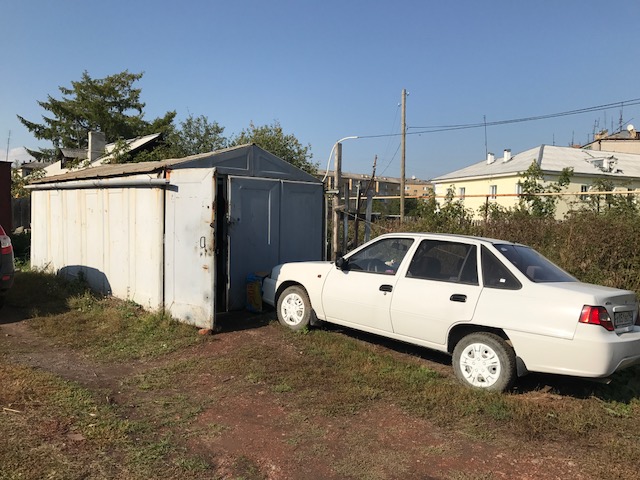 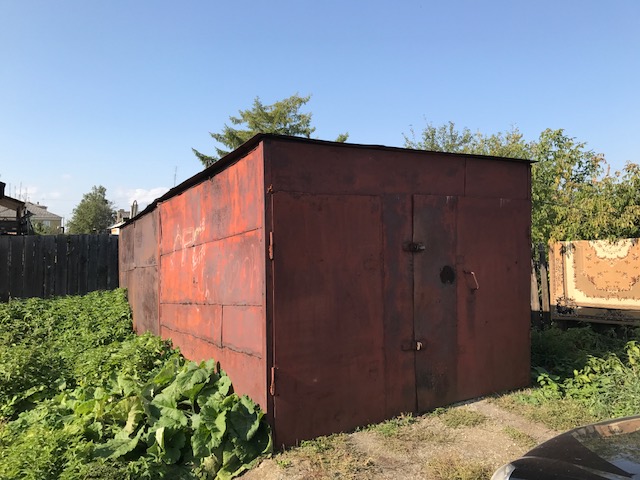 Акт проверки соблюдения требований земельного законодательства от 25.09.2017 при использовании земельных участков: - площадью 16,2 кв.м., расположенного в Свердловской области, Артемовском районе, поселке Буланаш на расстоянии 15,9 метров по направлению на северо-запад от первого подъезда дома № 28 по улице Театральной,- площадью 17,98 кв.м.,  расположенного в Свердловской области, Артемовском районе, поселке Буланаш на расстоянии 23,5 метров по направлению на северо-запад от первого подъезда дома № 28 по улице Театральной  - для размещения временных объектов (металлические гаражи). Отсутствуют предусмотренные законодательством правоустанавливающие документы.Нарушение - самовольное занятие земельного участка в нарушение статей 25, 26, Земельного кодекса РФ. Усмотрены признаки административного правонарушения, предусмотренного статьей 7.1 Кодекса Российской Федерации об административных правонарушениях.   Муниципальным инспектором - специалистом Комитета по управлению имуществом, наделенным полномочиями по осуществлению муниципального земельного контроля (далее - муниципальный инспектор) выдано предписание об устранении нарушения  в срок до 23.04.2018.По результатам проверки заместителем начальника Межрайонного отдела по Артемовскому, Режевскому городским округам Управления Росреестра по Свердловской области гражданин привлечен к административной ответственности по статье 7.1 Кодекса РФ об административных правонарушениях, назначено административное наказание в виде штрафа в размере 5 000 руб. Собенников Виталий Дмитриевич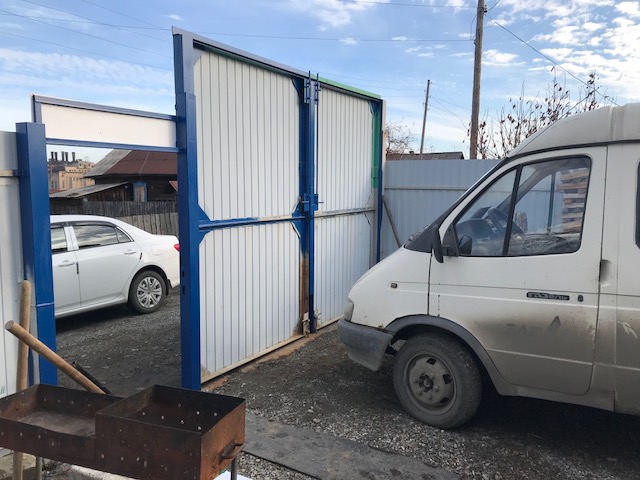 Акт проверки соблюдения требований земельного законодательства от 24.10.2017 при использовании земельного участка площадью 6,75 кв.м, граничащий на юго-востоке с земельным участком с кадастровым номером 66:02:1703002:11, общей площадью 614 кв. м. (категория земель - земли населенных пунктов), расположенного по адресу: Свердловская область, город Артемовский район, улица Ленинградская, дом 17, с видом разрешенного использования: под жилой дом индивидуальной жилой застройки.Нарушение - самовольное занятие земельного участка в нарушение статей 25, 26, Земельного кодекса РФ. Усмотрены признаки административного правонарушения, предусмотренного статьей 7.1 Кодекса Российской Федерации об административных правонарушениях.   Муниципальным инспектором выдано предписание об устранении нарушения  в срок до 23.04.2018.По результатам проверки заместителем начальника Межрайонного отдела по Артемовскому, Режевскому городским округам Управления Росреестра по Свердловской области гражданин привлечен к административной ответственности по статье 7.1 Кодекса РФ об административных правонарушениях, назначено административное наказание в виде штрафа в размере 5 000 руб. Журавлева Елизавета Михайловна 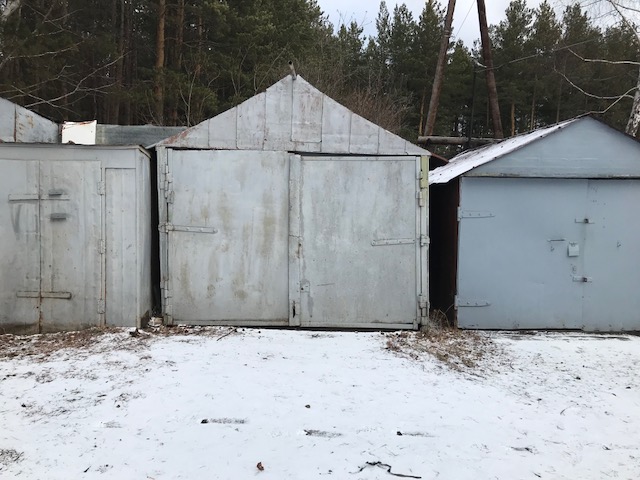 Акт проверки соблюдения требований земельного законодательства от 21.11.2017 при использовании земельного участка площадью 17,92 кв.м., расположенного в Свердловской области, Артемовском районе, поселке Буланаш, в 13,8 м по направлению на северо-запад от дома № 23 по улице Комсомольской.Нарушение – использование земельного участка без предусмотренных законодательством Российской Федерации прав на указанный земельный участок, в нарушение статей 25, 26 Земельного кодекса Российской Федерации.Муниципальным инспектором выдано предписание об устранении нарушения  в срок до 18.05.2018.По результатам проверки заместителем начальника Межрайонного отдела по Артемовскому, Режевскому городским округам Управления Росреестра по Свердловской области гражданин вынесено постановление о привлечении к административной ответственности по статье 7.1 Кодекса РФ об административных правонарушениях.Вынесено постановление о прекращении производства по делу об административном правонарушении за малозначительностью, объявлено устное замечание.Колмаков Николай Иванович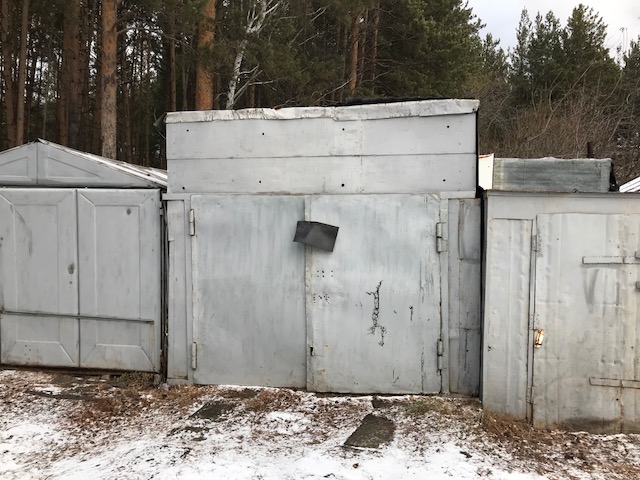 Акт проверки соблюдения требований земельного законодательства от 21.11.2017 при использовании земельных участков:- земельного участка площадью 15 кв.м., расположенного в Свердловской области, Артемовском районе, поселке Буланаш, в 21,15 м по направлению на северо-запад от дома  № 23 по улице Комсомольской, под металлический гараж;- земельного участка площадью 14 кв.м., расположенного в Свердловской области, Артемовском районе, поселке Буланаш, в 29,45 м по направлению на северо-запад от дома  № 23 по улице Комсомольской, под металлический гараж, земли общего пользования. Нарушение - самовольное занятие земельных участков в нарушение статей 25, 26,  Земельного кодекса РФ. Усмотрены признаки административного правонарушения, предусмотренного статьей 7.1 Кодекса Российской Федерации об административных правонарушениях.   Муниципальным инспектором выдано предписание об устранении нарушения  в срок до 18.05.2018. По результатам проверки заместителем начальника Межрайонного отдела по Артемовскому, Режевскому городским округам Управления Росреестра по Свердловской области гражданин вынесено постановление о привлечении к административной ответственности по статье 7.1 Кодекса РФ об административных правонарушениях.Вынесено постановление о прекращении производства по делу об административном правонарушении за малозначительностью, объявлено устное замечание.Песков Алексей Леонидович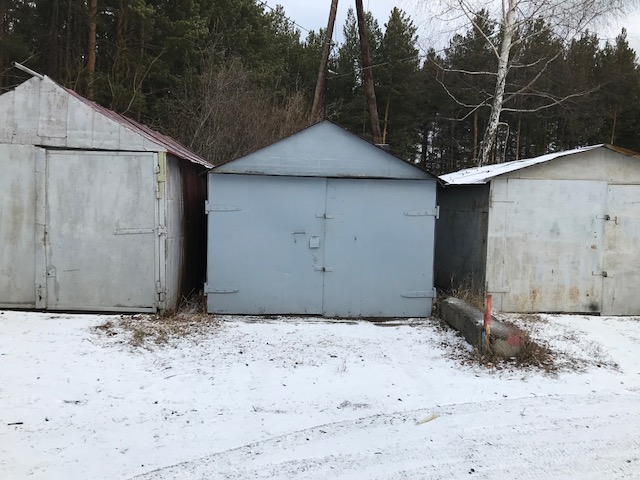 Акт проверки соблюдения требований земельного законодательства от 21.11.2017 при использовании земельного участка площадью 15,0 кв.м., расположенного в Свердловской области, Артемовском районе, поселке Буланаш, в 17,8 м по направлению на северо-запад от дома № 23 по улице Комсомольской.Нарушение – использование земельного участка без предусмотренных законодательством Российской Федерации прав на указанный земельный участок, в нарушение статей 25, 26 Земельного кодекса Российской Федерации.Муниципальным инспектором выдано предписание об устранении нарушения  в срок до 18.05.2018.По результатам проверки заместителем начальника Межрайонного отдела по Артемовскому, Режевскому городским округам Управления Росреестра по Свердловской области гражданин вынесено постановление о привлечении к административной ответственности по статье 7.1 Кодекса РФ об административных правонарушениях.Вынесено постановление о прекращении производства по делу об административном правонарушении за малозначительностью, объявлено устное замечание.Рыков Виктор Иванович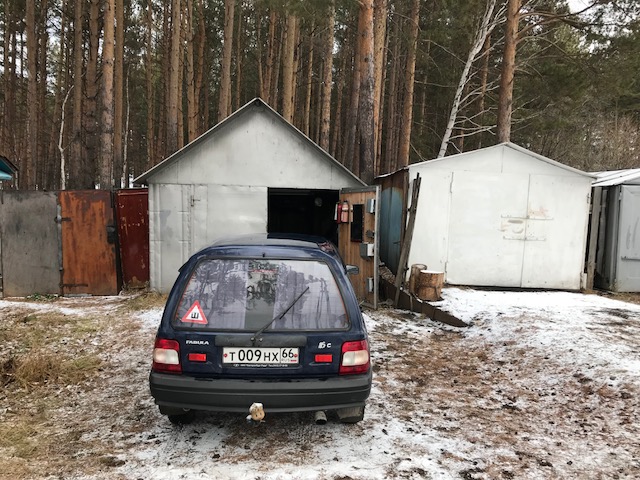 Акт проверки соблюдения требований земельного законодательства от 21.11.2017 при использовании земельного участка площадью 15,0 кв.м., расположенного в Свердловской области, Артемовском районе, поселке Буланаш, в 17,8 м по направлению на северо-запад от дома № 23 по улице Комсомольской.Нарушение – использование земельного участка без предусмотренных законодательством Российской Федерации прав на указанный земельный участок, в нарушение статей 25, 26 Земельного кодекса Российской Федерации.Муниципальным инспектором выдано предписание об устранении нарушения  в срок до 18.05.2018. По результатам проверки заместителем начальника Межрайонного отдела по Артемовскому, Режевскому городским округам Управления Росреестра по Свердловской области гражданин вынесено постановление о привлечении к административной ответственности по статье 7.1 Кодекса РФ об административных правонарушениях.Вынесено постановление о прекращении производства по делу об административном правонарушении за малозначительностью, объявлено устное замечание.Реализация законодательства в сфере земельных отношенийВ части вопросов, связанных с земельными отношениями, Комитетом проводилась  работа по реализации:1. Национального проекта «Доступное и комфортное жилье – гражданам России. Предоставлено в целях индивидуального жилищного строительства земельных участков общей площадью 8,05 га (в 2015 – 2,6 га, в 2015 – 8,42 га, в 2014 – 1,2 га).  В соответствии со статьями 22, 25, 26 Закона Свердловской области от 07.07.2004  № 18-ОЗ «Об особенностях регулирования земельных отношений на территории Свердловской области» за 2017 год принято 82 заявления о принятии на учет граждан в качестве лиц, имеющих право на предоставление в собственность бесплатно земельных участков (в 2016 – 95 заявлений, в 2015 – 93 заявления, в 2014 - 73 заявления) включено в очередь: 347 заявителей, в том числе граждан, имеющих трех и более детей - 178, предоставлено всего 2017 год – 74 земельных участка, из них 44 в деревне Малое Трифоново, 30 в селе Большое Трифоново, в том числе гражданам, имеющих трех и более детей 74 земельных участка, за 2016 год – 24 земельных участка, из них 16 в городе Артемовском, 8 – в поселке Буланаш Артемовского района,  в том числе гражданам, имеющих трех и более детей - 24, за период 2012-2015 предоставлено: 84 земельных участка, в том числе гражданам, имеющим трех и более детей – 79, предоставлено всего за 2015 год - 63 земельных участка, из них 59 в городе Артемовском, 4 – в поселке Буланаш Артемовского района,  в том числе гражданам, имеющих трех и более детей – 62.2. Реализация Федерального закона от 26.06.2002 № 101-ФЗ «Об обороте земель сельскохозяйственного назначения»:В целях реализации Федерального закона от 24.07.2002 № 101-ФЗ «Об обороте земель сельскохозяйственного назначения» с учетом изменений, внесенных Федеральным законом от 29.12.2010 № 435-ФЗ «О внесении изменений в отдельные законодательные акты Российской Федерации в части совершенствования оборота земель сельскохозяйственного назначения»:1) в целях вовлечения в оборот земель сельскохозяйственного назначения, зарегистрированных в муниципальную собственность Артемовского городского округа в счет невостребованных земельных долей, в 2017 году заключены договоры аренды на земельные участки общей площадью 788,06 га;2) 29.12.2017 поданы документы в орган регистрации прав для регистрации права собственности Артемовского городского округа на невостребованные земельные доли размером 2845700/10053848 в праве общей долевой собственности на земельный участок с кадастровым номером 66:02:0000000:340 общей площадью 10053848 кв.м. (категория земель – земли сельскохозяйственного назначения), расположенный в Свердловской области, Артемовском районе, с. Большое Трифоново, (ПСХК Артемовский), площадью 281,57 га, что соответствует 37 земельным долям площадью 7,61 га каждая. В СМИ и на официальном сайте Комитета по управлению муниципальным имуществом Артемовского городского округа размещено объявление о возможности приобретения данных земельных долей в соответствии с пунктом 4 статьи 12 Федерального закона 101-ФЗ.Реализация Федерального закона от 05 апреля 2013 года № 44-ФЗ «О контрактной системе в сфере закупок товаров, работ, услуг для обеспечения государственных и муниципальных нужд»За 2017 год Комитетом по управлению муниципальным имуществом Артемовского городского округа всего проведено закупок – 101, из них:- 2 запроса котировок;- 17 электронных аукционов;- 82 закупки у единственного поставщика.По результатам проведения торгов заключены контракты на сумму                         23 643 393, 13 руб., в том числе:- 306 575,00 руб. по запросам котировок;- 21 244 490,82 руб. по результатам электронного аукциона;- 2 092 327,31 руб. (единственный поставщик).Председатель ДумыАртемовского городского округа                                                      К.М. ТрофимовПериодВиды неналоговых доходов местного бюджета, тыс.руб.Виды неналоговых доходов местного бюджета, тыс.руб.Виды неналоговых доходов местного бюджета, тыс.руб.Виды неналоговых доходов местного бюджета, тыс.руб.Виды неналоговых доходов местного бюджета, тыс.руб.Виды неналоговых доходов местного бюджета, тыс.руб.Виды неналоговых доходов местного бюджета, тыс.руб.Периодаренда имуществаприватизацияперечисления от прибыли МУПаренда земельных участковпродажа земельных участковпрочиевсего2015 год335,0182,538,76283,31176,988,18104,52016 год540,13911,3118,26987,62911,7535,312004,232017 год233,9472,3759,58719,03317,949,813 552,4№ п/пНаименование муниципального имущества и местоположениеАрендаторАрендная плата за 2017 год, руб.1.нежилое помещение, расположенное по адресу: п. Буланаш, ул. Театральная, 1А, площадью 38,15 кв.м.ИП Добрынина Н.А.19 388,022.комплекс имущества: имущество рыбучастка (рыболовные пруды), пос. КрасногвардейскийИП Виноградова Е.Г.5 220,003.нежилое помещение, расположенное по адресу: г. Артемовский, пер.Заводской, 4, площадью 19,5кв.м.ООО «Иволга»63 765,004.объекты электроснабженияОАО «МРСК Урала»88 480,925.комплекс имущества: газопровод, пос. БуланашЗАО «Регионгаз-инвест»5 220,006.объекты теплоснабженияАО «Облкоммунэнерго»6 540,007.комплекс имущества Артемовской ТЭЦ, г. Артемовский, ул.Достоевского,30АО «Облкоммунэнерго»6 540,008.нежилое помещение, расположенное по адресу: г. Артемовский, пл. Советов,3, площадью 15,9 кв.м.Министерство финансов Свердловской области25 996,509.часть нежилого здания, расположенная по адресу: г. Артемовский, ул. Мира,13, площадью 116,7 кв.м.ИП Свалов С.А.572 413,5010.нежилое помещение, расположенное по адресу: Артемовский район, с. Лебедкино, ул. Ленина, 61ООО «Т2 Мобайл»3901,9211.объекты инженерной инфраструктуры, г. Артемовский, ул. ПрилепскогоООО «Экология»22 343,7612.объекты инженерной инфраструктуры,г. Артемовский, ул. ПрилепскогоООО «Городская ТеплоЭнергоКомпания»40 668,0013.объекты инженерной инфраструктуры г. Артемовский, ул. 1-я НабережнаяООО «Экология»145 909,16Итого:1 006 386,58№п/пНаименование и адрес объекта СсудополучательСрок действия договораздание с. Мироново,ул. Советская, 59Православная религиозная община с. Мироновонеопределенный срокздание п. Красногвардейский ул. Панова, 30Местная православная религиозная организация Приход во имя Святой Троицы пос. Красногвардейскийнеопределенный срокПомещение пекарни, с. Лебедкино, ул. Ленина, 61Сельскохозяйственный кооператив «Лебедкинский» по производству и реализации сельскохозяйственной продукциинеопределенный срокс. Лебедкино, плотина «Боровская» через реку БобровкаОбщественная организация «Союз охотников и рыболовов Свердловской области»09.12.2035помещение г. Артемовский,ул. Терешковой, 15 Региональная  общественная организация «Центр Окинава Годзю-рю карате-до» Свердловской области01.03.2019помещения  г. Артемовский, пл. Советов, 3Артемовская районная территориальная избирательная комиссиянеопределенный срокздание с. Покровское,ул. Калинина, 77ГБУ социального обслуживания населения «Комплексный центр социального обслуживания населения Артемовского района» неопределенный срокПомещение п. Буланаш, ул. Машиностроителей, 4ГБУ социального обслуживания населения «Комплексный центр социального обслуживания населения Артемовского района»07.05.2025Нежилые помещения, расположенные на 1 и 2 этажах здания г. Артемовский,ул. Гагарина, 8  Следственное управление Следственного комитета Российской Федерации по Свердловской области30.10.2020помещения г. Артемовскийул. Молодежи, 20, ул. Достоевского, 14пер. Заводской, 4  Отдел Министерства внутренних дел России по Артемовскому районунеопределенный срокпомещение г. Артемовский, ул. Почтовая, 2 Свердловское  областное отделение   Политической партии «Коммунистическая партия РФ»01.09.2018помещения г. Артемовский, ул. Первомайская, 59ФГБУ «Кадастровая плата по Свердловской области»12.07.2018- помещение г. Артемовский, ул. Дзержинского, 2 г- помещение п. Незевай, ул. Новая, 2а- помещение с. Лебедкино, ул. Гагарина, 1- помещение с. Большое Трифоново, ул. Советская,13а- помещение с. Мостовское, ул. Ленина,16ФГУП Почта Россиинеопределенный срокпомещение г. Артемовский, ул. Первомайская, 55Управление Пенсионного фонда Российской Федерации в городе Артемовском Свердловской области09.02.2017нежилые помещения г. Артемовский, ул. Ленина, 19Федеральное бюджетное учреждение «Межрайонная уголовно-исполнительная инспекция №2 Главное управление Федеральной службы исполнения наказаний по Свердловской области»16.09.2021имуществоАртемовский муниципальный фонд поддержки малого предпринимательства неопределенный срокимуществоЛинейный отдел внутренних дел на станции Егоршинонеопределенный срокимуществоГосударственное бюджетное пожарно-техническое учреждение Свердловской области «Отряд противопожарной службы Свердловской области №16»23.03.2019имуществоГосударственное учреждение 54 отряд государственной противопожарной службы МЧС России Свердловской областинеопределенный срокИмущество ВАЗ 21099, 2002ГУВД Свердл. обл.неопред. срокп. Буланаш, ул. Коммунальная, 8ГБОУ СПО  СО «Нижнетагильский государственный профессиональный колледж имени Н.А. Демидова»31.12.2018г. Артемовский, ул. Почтовая, 2помещенияУправление Федеральной миграционной службы по Свердловской области17.03.2024г. Артемовский, ул. Почтовая, 2помещенияУправление Федеральной службы государственной регистрации, кадастра и картографии по Свердловской области04.07.2024г. Артемовский,ул. Почтовая, 2помещенияАртемовское городское отделение Общероссийской организации «Всероссийское добровольное пожарное общество»02.03.2020г. Артемовский,ул. Почтовая, 2помещенияСвердловское региональное отделение Всероссийской политической партии «Единая Россия»12.01.2020г. Артемовский, ул. Почтовая, 2помещенияНекоммерческое партнерство «Урал без наркотиков»01.08.2021Здание нежилого назначения (дом досуга) расположенное  по адресу: Свердловская область, Артемовский район,  село Большое Трифоново, ул. Советская, д.15АМестная православная организация Приход во имя Покрова Пресвятой Богородицы с. Покровское Артемовского района Свердловской области Каменской епархии Русской Православной Церкви02/201701.12.2017 на три года(30.11.2020)№ п/пВид расходаФакт 2015 год, тыс. руб. Факт 2016 год, тыс. руб.Факт 2017 год, тыс. руб.123451.Текущие расходы8021,37932,713626,51.1.Функционирование органов местного самоуправления (заработная плата, оплата услуг связи, программное обеспечение)5185,35337,85103,01.2.Расходы на выполнение работ по межеванию земельных участков и (или) их паспортизации, проведение кадастровых работ484,5283,5495,31.3.Расходы по перечислению НДС в доход Федерального бюджета с договоров купли-продажи объекта недвижимости казны физическим лицам--265,11.4.Расходы  на выполнение работ по техинвентаризации и изготовлению кадастровых паспортов, услуг по оценке 1196,21221,21129,71.5.Услуги по содержанию имущества (оплата проведения аварийно-восстановительных работ на бесхозяйных объектах, объектах казны, проведение капитального ремонта системы КНС «Хлебной базы № 46»)981,9750,3246,51.6.Прочие расходы (возмещение судебных расходов по ИП Пономарев А.А.,  Артемовской Коммунально-сервисной Компании, госпошлина и неустойка по решению Арбитражного суда АО «Регионгаз-инвест», возврат средств в доход областного бюджета по приобретению жилых помещений, погашение просроченной кредиторской задолженности по Муниципальному учреждению Артемовского городского округа «Управление ЖКХ» за тепловую энергию)64,2222,04695,21.7.Коммунальные услуги по объектам, принятым в муниципальную собственность (за период до закрепления объекта)45,35,3-1.8.Формирование уставного капитала муниципальных унитарных предприятий--1565,02.Капитальные расходы (приобретение жилья для малоимущих граждан, для граждан для переселения из аварийного фонда, выкуп комплекса системы холодного водоснабжения ООО «БуланашКомплекс», выкуп зданий стадиона «Машиностроитель»)13869,035128,213819,13.Приобретение оборудования и материалов для МУП ЖКХ (котлы, электронасос ы погружные, кварцевый песок, трубы, задвижки, силовой кабель, контейнеры для мусора)5323,92564,15996,64.Приобретение движимого имущества в муниципальную собственность (автомобили, остановочный павильон)--1872,7Всего:27214,245625,035314,9Доходы от использования муниципального имущества и земельных участков,право собственности на которые не разграничено, тыс.руб.Расходы, связанные с функционированием органов местного самоуправления (заработная плата, в т.ч. специалистов по вопросам земельных отношений, оплата услуг связи, программное обеспечение), тыс. руб.%2015 год8 551,85 185,3612016 год11 624,15 337,8462017 год13 552,45 103,038№ п/пВид использования имуществаБалансовая стоимость на 01.01.2017тыс.руб.Балансовая стоимость на 01.01.2018,тыс.руб.1.Право хозяйственного ведения290 743,0207 501,92.Право оперативного управления5 535 224,65 543 683,73.Муниципальная казна, в т.ч.312 778,7265 932,7 Итого6 138 746,36 017 118,32016 год 2017 год 2018 год (план)Количество муниципальных унитарных предприятий1013131.МУП АГО               "Покровское ЖКХ"МУП АГО               "Покровское ЖКХ"МУП АГО               "Покровское ЖКХ"2.МУП АГО "Лебедкинское ЖКХ"МУП АГО "Лебедкинское ЖКХ"МУП АГО "Лебедкинское ЖКХ"3.МУП АГО "Красногвардейское ЖКХ"МУП АГО "Красногвардейское ЖКХ" (в стадии ликвидации)МУП АГО "Красногвардейское ЖКХ"4.МУП АГО              "Мостовское ЖКХ"МУП АГО              "Мостовское ЖКХ"МУП АГО              "Мостовское ЖКХ"5.МУП АГО "Прогресс"МУП АГО "Прогресс"МУП АГО "Прогресс"6.МУП АГО          "Мироновское ЖКХ"МУП АГО          "Мироновское ЖКХ"МУП АГО          "Мироновское ЖКХ"7.МУП АГО             "Центральная аптека № 198"МУП АГО             "Центральная аптека № 198"МУП АГО             "Центральная аптека № 198"8.МУП АГО "Загородный оздоровительный центр им. Павлика МорозоваМУП АГО "Загородный оздоровительный центр им. Павлика МорозоваМУП АГО "Загородный оздоровительный центр им. Павлика Морозова9.МУП АГО "Люкс-Сервис"МУП АГО "Люкс-Сервис"МУП АГО "Люкс-Сервис"10.МУП АГО "Цветы"МУП АГО "Цветы"МУП АГО "Цветы"11.МУП АГО «Развитие и благоустройство»МУП АГО «Развитие и благоустройство»12.МУП АГО «Управляющая компания «Наш дом»МУП АГО «Управляющая компания «Наш дом»13.МУП АГО «ЖКХ пос.Буланаш»МУП АГО «ЖКХ пос.Буланаш»год2016 год 2017 год 2018 год (план)Количество муниципальных учреждений777673№ п/пНаименование МУПЧистая прибыль (убыток -)Чистая прибыль (убыток -)Отклонение№ п/пНаименование МУП2016 год2017 годОтклонение1.МУП «Лебедкинское ЖКХ»- 4 184- 3 284- 9002.МУП «Мироновское ЖКХ»- 7 972- 5 476- 2 4963.МУП «Покровское ЖКХ»- 22 472- 46 384+ 23 9124.МУП «Прогресс»- 3 825- 12 997+ 9 1725.МУП «Мостовское ЖКХ»- 1 855- 2 645+ 7906.МУП «ЖКХ поселка Буланаш»-- 236+ 2367.МУП «Развитие и благоустройство»-- 184+ 1848.МУП «Управляющая компания «Наш дом»-- 1 132+ 1 1329.МУП «Красногвардейское ЖКХ»в стадии банкротствав стадии банкротствав стадии банкротстваИТОГО по МУП ЖКХ:- 40 308- 72 338+ 32 03010.МУП «Центральная районная аптека №198»84578+ 49411.МУП «ЗОК имени Павлика Морозова»378529+ 15112.МУП «Цветы»6240+ 23613.МУП «Люкс-сервис» (субсидии -2650/2450)000ИТОГО по прочим:4681 347+ 881ВСЕГО по МУП АГО- 39 940- 70 99131 051№ п/пНаименование объекта, местоположение, площадь (кв.м.)Год ввода в эксплуатациюАвтобус КАВЗ 397653, тип транспортного средства: автобус, идентификационный номер (VIN) Х1Е39765360040902, модель, номер двигателя 51300К 61026739, номер кузова 39765360040902, цвет золотисто-желтый, ПТС 45 ММ 210333, гос. номер ВС06266	2006Нежилое здание, общей площадью 94,5 кв.м., Свердловская область, Артемовский район, поселок Красногвардейский,  улица Макаренко, 1А, реестровый номер 4.4.33, книга № 21970Земельный участок, категория земель: земли поселений, целевое использование: под объект бытового обслуживания (баня), (кадастровый (или условный) номер: 66:02:2301004:24, Свердловская область, Артемовский район, поселок Красногвардейский,  улица Макаренко, 1А-Нежилое помещение №№ 2, 3, 119, 120, 121, 123, общей площадью 50,4 кв.м, Свердловская область, город Артемовский, улица Свободы, 134 «а», реестровый номер 2.5.48, книга № 21967Нежилое помещение №№ 115-118, общей площадью 38,4 кв.м., Свердловская область, город Артемовский, улица Свободы, 134 «а», реестровый номер 2.5.48, книга № 21967Сборно-металлическое здание, литер 1Б Свердловская область, Артемовский район, поселок Незевай, общей площадью 1318,1, реестровый номер  1.4.33, книга №1  не установленЗдание горюче-смазочных материалов, общей площадью 495,3 кв.м.,  литера 1В Свердловская область, Артемовский район, поселок Незевай, реестровый номер 1.4.33, книга № 1не установленНежилое помещение № 62, 63, 64, общей площадью 197,6 кв.м., Свердловская область, г. Артемовский, улица  Почтовая,  д.  2,  реестровый  номер  1.4.19, книга № 11984Нежилое     здание,    общей   площадью 638, 4    кв.м.,    Свердловская    область, г. Артемовский, улица Энергетиков, д. 8, реестровый номер 1.3.77, книга № 11955Нежилое помещение, общей площадью 11, 5 кв.м., номер на поэтажном плане 1 этажа  №  6  Свердловская    область, г. Артемовский, ул. Молодежи, д. 20, реестровый номер 2.55.23, книга № 21982№ п/пНаименование объекта, местоположение, площадь (кв.м.)Год ввода Начальная цена продажи  имущества (руб.)Выкупная цена имущества (руб.)1Сборно-металлическое здание, литер 1Б Свердловская область, Артемовский район, поселок Незевай	общей площадью 1318,1, реестровый номер  1.4.33, книга №1  не установлен000,00178 000,002Здание горюче - смазочных материалов, общей площадью 495,3 кв.м.,  литера 1В Свердловская область, Артемовский район, поселок Незевай, реестровый номер 1.4.33, книга № 1не установлен000,0072 000,00Итого:171 000,00250 000,00 № п\пЦена реализации,тыс.руб.на 01.01.20181Муниципальными предприятиями 162,02.Муниципальными учреждениями0